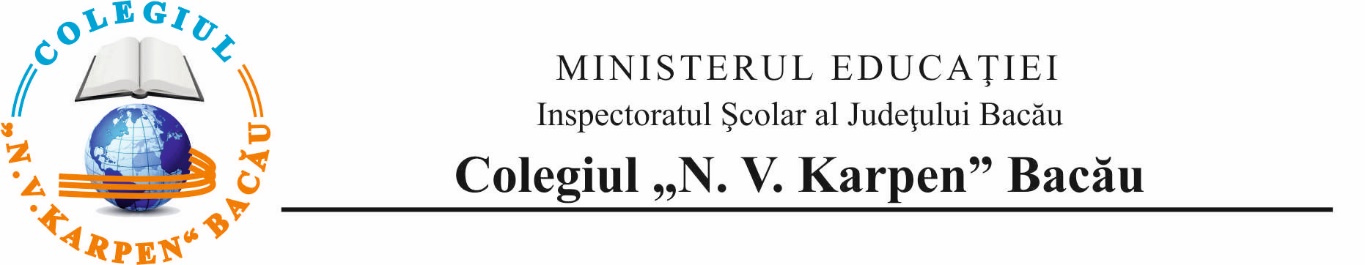 LICEUCOLEGIUL „N.V. KARPEN” BACĂU                                                                                                                     Nr. 7800/04.09.2023Profesor : Săvuc Corina; Clasa a IX-a APROGRAMUL ACTIVITĂȚILOR PENTRU “SĂPTĂMÂNA VERDE” – 11.09.2023 – 15.09. 2023LUNI, 11.09.2023	MARŢI, 12.09.2023	MIERCURI, 13.09.2023	JOI, 14.09.2023VINERI , 15.09.2023	COLEGIUL „N.V. KARPEN” Bacău.                                              Nr. 7693 din 31.08.2023Profesor : TRIŞCAŞ IOANAClasa a IX-a B                PROGRAMUL ACTIVITĂȚILOR PENTRU “SĂPTĂMÂNA VERDE”, 11.09.2023 - 15.09. 2023LUNI, 11.09.2023MARŢI , 12.09.2023	 Joi, 14. 09.2023	 MIERCURI, 13.09.2023VINERI , 15.09.2023	COLEGIUL „N.V. KARPEN” BACĂUProfesor : ARDEI MIHAI 		Nr. înregistrare. 7735,1.09.2023Clasa a IX-a CPROGRAMUL ACTIVITĂȚILOR PENTRU “SĂPTĂMÂNA VERDE”, 11.09.2023 - 15.09. 2023LUNI, 11.09.2023	 MARŢI , 12.09.2023	 MIERCURI, 13.09.2023	 JOI, 14.09.2023VINERI , 15.09.2023	Profesor : Aholtoae Andreea Raluca					Nr. înregistrare. 7654/30.08.2023							Clasa : IX D                    			PROGRAMUL ACTIVITĂȚILOR PENTRU SĂPTĂMÂNA VERDE!”, 11.09. - 15.09. 2023LUNI, 11.09.2023	 MARŢI , 12.09.2023	 MIERCURI, 13.09.2023	 JOI, 14.09.2023	 VINERI , 15.09.2023	COLEGIUL „N. V. KARPEN” BACĂUprofesor-Dimitriu Daniela, clasa a IX-a E                                                                                    nr. înregistrare 7664/31.08.2023PROGRAMUL ACTIVITĂȚILOR PENTRU SĂPTĂMÂNA VERDE!”, 11-15.09.2023LUNI, 11.09.2023MARŢI , 12.09.2023MIERCURI, 13.09.2023JOI, 14.09.2023VINERI, 15.09.2023	COLEGIUL „N.V. KARPEN” BACĂU			Nr. întreg. 7681/31.08.2023Profesor:RADU CRISTINA MARIAClasa a IXa F			PROGRAMUL ACTIVITĂȚILOR PENTRU SĂPTĂMÂNA VERDE!”, LUNI  11.09.2023	MARȚI 12.09.2023MIERCURI 13.09.2023	JOI 14.09.2023	VINERI ,31.03.2023	COLEGIUL „N.V. KARPEN” BACĂUDIRIGINTE: Prof. CENUȘE LAVINETA ; Clasa a IX-a G   Nr. înregistrare 7671/31.08.2023PROGRAMUL ACTIVITĂȚILOR PENTRU “SĂPTĂMÂNA VERDE”, 11.09.2023 - 15.09. 2023LUNI, 11.09.2023	 MARŢI , 12.09.2023	 MIERCURI, 13.09.2023	 JOI, 14.09.2023VINERI , 15.09.2023	COLEGIUL „N.V. KARPEN” BACĂU                                                                                                                     Profesor : Dolgoș Ana-Maria; Clasa a X-a A			Nr. înregistrare. 7736/1.09.2023PROGRAMUL ACTIVITĂȚILOR PENTRU “SĂPTĂMÂNA VERDE” – 11.09.2023 – 15.09. 2023LUNI, 11.09.2023	MARŢI, 12.09.2023	MIERCURI, 13.09.2023	JOI, 14.09.2023VINERI , 15.09.2023	Profesor : COȘESCU ADINA-ELENA 			Nr. înregistrare. 7737/1.09.2023Clasa a X-a B                    			PROGRAMUL ACTIVITĂȚILOR PENTRU “SĂPTĂMÂNA VERDE”, 11.09.2023 - 15.09. 2023LUNI, 11.09.2023	 MARŢI , 12.09.2023	 MIERCURI, 13.09.2023	 JOI, 14.09.2023VINERI , 15.09.2023	COLEGIUL „N.V. KARPEN” BACĂU                                                                                                                     Nr.   7738/1.09.2023Profesor : Tanaselea Andrei Mihai; Clasa a X-a CPROGRAMUL ACTIVITĂȚILOR PENTRU “SĂPTĂMÂNA VERDE” – 11.09.2023 – 15.09. 2023LUNI, 11.09.2023MARŢI, 12.09.2023MIERCURI, 13.09.2023JOI, Vineri 14.09.2023 – 15.09.2023COLEGIUL „N. V. KARPEN” BACĂUProfesor BERECZKI IOANA, Clasa  a X-a D                                                                                                 Nr.7565 din data 28/08/2023PROGRAMUL ACTIVITĂȚILOR PENTRU SĂPTĂMÂNA VERDE!”, 11.09. - 15.09. 2023LUNI, 11.09.2023MARŢI , 12.09.2023MIERCURI, JOI (13.09.2023-14.09.2023)VINERI (15.09.2023)COLEGIUL „N.V. KARPEN” BACĂUProfesor ANGHEL BEATRIS – Clasa a X-a E		Nr. înregistrare. 7738/1.09.2023PROGRAMUL ACTIVITĂȚILOR PENTRU “SĂPTĂMÂNA VERDE!”, 11.09. - 15.09. 2023LUNI, 11.09.2023	 MARŢI , 12.09.2023	 MIERCURI, 13.09.2023	 JOI, 14.09.2023	 VINERI , 15.09.2023	COLEGIUL „N. V. KARPEN”  BACĂUProfesor:MOISĂ GABRIELA MIHAELA   		Nr. înregistrare. 7739/1.09.2023Clasa 10FPROGRAMUL ACTIVITĂȚILOR PENTRU “SĂPTĂMÂNA VERDE”, 11.09. - 15.09. 2023LUNI, 11.09.2023	 MARŢI, 12.09.2023	 MIERCURI, 13.09.2023	 JOI, 14.09.2023	 VINERI , 15.09.2023	Profesor ILCOȘ GHEORGHE 				Clasa a 10-a G											Nr 7675 din data 31.08.2023PROGRAMUL ACTIVITĂȚILOR PENTRU ,,SĂPTĂMÂNA VERDE!”, 11.09. - 15.09. 2023LUNI, 11.09.2023MARŢI , 12.09.2023	 MIERCURI, 13.09.2023	 JOI, 14.09.2023	 VINERI , 15.09.2023		 COLEGIUL TEHNIC DE COMUNICAŢII„NICOLAE VASILESCU KARPEN” BACĂUProfesor Vatră Nicolae-Virgil 		Nr. înregistrare. 7740/1.09.2023Clasa a XI-a APROGRAMUL ACTIVITĂȚILOR PENTRU SĂPTĂMÂNA VERDE!”, 11.09. - 15.09. 2023LUNI, 11.09.2023	 MARŢI , 12.09.2023	 MIERCURI, 13.09.2023	 JOI, 14.09.2023	 VINERI , 15.09.2023	COLEGIUL „N. V. KARPEN” BACĂUProfesor: Balint SimonaClasa a XI-a B              PROGRAMUL ACTIVITĂȚILOR PENTRU SĂPTĂMÂNA VERDE!”, 11.09 - 15.09. 2023LUNI, 11.09.2023	 MARŢI , 12.09.2023	 MIERCURI, 13.09.2023	 JOI, 14.09.2023	 VINERI , 15.09.2023	COLEGIUL „N. V. KARPEN” BACĂU                                                                                                                                                      Nr. înregistrare:  7648    /30.08.2023GRUPA/CLASA:    11 C                                                              Program ,,Saptamana Verde” 11-15 Septembrie 2023Diriginte: Turcu Mihaela Monica                 LUNI 11 SEPTEMBRIE 2023MARŢI 12 SEPTEMBRIE 2023MIERCURI 13 SEPTEMBRIE 2023JOI 14 SEPTEMBRIE 2023VINERI  15 SEPTEMBRIE 2023COLEGIUL „N. V. KARPEN” BACĂUProfesor/Învățător Grupa /Clasa: PARASCHIV ALINA/clasa а XI- а DNr. 7564/28.08.2023PROGRAMUL ACTIVITĂȚILOR PENTRU SĂPTĂMÂNA VERDE!”, 11.09. - 15.09. 2023LUNI, 11.09.2023MARŢI , 12.09.2023MIERCURI, 13.09.2023JOI, 14.09.2023VINERI , 15.09.2023	COLEGIUL „N. V. KARPEN” BACĂU                                                                                                                                                      Nr. înregistrare: 7686 /31.08.2023GRUPA/CLASA:    11 E                                                             Program ,,Saptamana Verde” 11-15 Septembrie 2023Educator/Invatator/Profesor/Diriginte: NECHITOI DOINA                 LUNI 11 SEPTEMBRIE 2023MARŢI 12 SEPTEMBRIE 2023MIERCURI 13 SEPTEMBRIE 2023JOI 14 SEPTEMBRIE 2023VINERI  15 SEPTEMBRIE 2023COLEGIUL „N.V. KARPEN” BACĂU                                                                                                        Profesori: MARCOCI-DIMA ANDREEA.		Nr. înregistrare. 7741/1.09.2023Clasa a XI a F                                                                                                                                Programul activităților pentru SĂPTĂMÂNA VERDE!”,11.09-15.09. 2023                                             LUNI  11.09.2023MARŢI 12.09.2023	MIERCURI  13.09.2023	JOI  14.09.2023	VINERI 15.09.2023	                                                                                                                                                                                                  										Avizat,												Director adj. Prof. Lacatusu SimonaProfesor ENEA MAGDA	Nr.7651       din data 30.08.2023			Clasa a 11-a GPROGRAMUL ACTIVITĂȚILOR PENTRU SĂPTĂMÂNA VERDE!”, 11.09-15.09.2023LUNI, 11.09.2023MARŢI , 12.09.2023	 MIERCURI, 13.09	 JOI, 14.09.2023	 VINERI , 15.09.2023COLEGIUL „N. V. KARPEN” BACĂUProfesor/Învățător Grupa /Clasa: Frunză Adrian/clasa а XI- а H		Nr. înregistrare 7801/04.09.2023PROGRAMUL ACTIVITĂȚILOR PENTRU SĂPTĂMÂNA VERDE!”, 11.09. - 15.09. 2023PROGRAMUL ACTIVITĂȚILOR PENTRU ,,SĂPTĂMÂNA VERDE”, 11.09. - 15.09. 2023LUNI_ 11.09.2023MARŢI _ 12.09.2023MIERCURI_ 13.09.2023JOI_ 14.09.2023VINERI _15.09.2023	COLEGIUL „N. V. KARPEN” BACĂUProfesor diriginte: TĂMI ADINA     Clasa a XII-a A                                                           Nr de înregistrare: 7622 din 30.08.2023PROGRAMUL ACTIVITĂȚILOR PENTRU „SĂPTĂMÂNA VERDE!”, 11.09 - 15.09. 2023LUNI , 11. 09. 2023MARȚI- MIERCURI, 12. 09-13. 09. 2023JOI, 14. 09. 2023VINERI , 15. 09. 2023	Profesor Balan Oana Roxana 		7621  din 30.08.2023Clasa XII BPROGRAMUL ACTIVITĂȚILOR PENTRU SĂPTĂMÂNA VERDE!”, 11.09.2023  - 15. 09 . 2023LUNI, 11.09.2023	 MARŢI , 12.09..2023	 MIERCURI, 13.09.2023	 JOI, 14.09.2023	 VINERI , 15.09.2023	Profesor Mazăre Ana-Maria                                         		                  7653  din 30.08.2023Clasa XII C                                    			PROGRAMUL ACTIVITĂȚILOR PENTRU SĂPTĂMÂNA VERDE!”, 11.09.2023  - 15. 09 . 2023COLEGIUL „N.V. KARPEN” BACĂU			Nr:7680 din 31.08.2023Profesor:CUCU EUSEBIU DANIELClasa a XII a D			PROGRAMUL ACTIVITĂȚILOR PENTRU ,,SĂPTĂMÂNA VERDE!”LUNI  11.09.2023	MARȚI 12.09.2023MIERCURI 13.09.2023JOI 14.09.2023	VINERI 15.09.2023	COLEGIUL  „N. V. KARPEN” BACĂUProfesor, ISMANĂ-ILISAN CAMELIA MARIA Clasa a XII-a E                                         Nr de înregistrare:7.624 / 30.08.2023PROGRAMUL ACTIVITĂȚILOR PENTRU SĂPTĂMÂNA VERDE!”, 11.09 - 15.09. 2023LUNI, 11.09.2023	 MARŢI , 12.09.2023	 MIERCURI, 13.09.2023	 JOI, 14.09.2023	 VINERI , 15.09.2023	COLEGIUL  „NICOLAE VASILESCU KARPEN” BACĂUProf diriginte TAMBA VASILICA, CL a XII-a F                                                                       NR. 7617/ 29.08.2023PROGRAMUL ACTIVITĂȚILOR PENTRU,, SĂPTĂMÂNA VERDE”, 11.09. - 15.09. 2023LUNI, 11.09.2023	 MARŢI , 12.09.2023MIERCURI, 13.09.2023	 JOI, 14.09.2023VINERI , 15.09.2023	Profesor POPA VIRGIL-VASILE 	Nr 7643  din data 30.08. 2023			Clasa a 12-a GPROGRAMUL ACTIVITĂȚILOR PENTRU “SĂPTĂMÂNA VERDE!”, 11.09. - 15.09. 2023LUNI, 11.09.2023	 MARŢI , 12.09.2023	 MIERCURI, 13.09.2023	 JOI, 14.09.2023	 VINERI , 15.09.2023	ÎNVĂȚĂMÂNT PROFESIONALCOLEGIUL „N. V. KARPEN” BACĂUProfesor diriginte: FRIGURĂ ELENA                       Clasa a IX-a H                                     Nr de înregistrare: 7652/ 30.08.2023PROGRAMUL ACTIVITĂȚILOR PENTRU „SĂPTĂMÂNA VERDE!”, 11.08. - 15.08. 2023LUNI, 11.08.2023MARŢI , 12.08.2023	 MIERCURI, 13.08.2023JOI, 14.08.2023	 VINERI , 15.08.2023	COLEGIUL TEHNIC DE COMUNICAŢII„N. V. KARPEN” BACĂUProfesor diriginte Sandu Andreea Simona, , Dodita Anca/ClasaIX–I-	Nr. înregistrare. 7742/7666/1.09.2023PROGRAMUL ACTIVITĂȚILOR PENTRU SĂPTĂMÂNA VERDE!”, 11.09. - 15.09. 2023LUNI, 11.09.2023MARŢI , 12.09.2023	 MIERCURI, 13.09.2023	 JOI, 14.09.2023	 VINERI , 15.09.2023	COLEGIUL „N. V. KARPEN”  BACĂU		Nr. înregistrare 7802/04.09.2023Profesor: Paul Răzvan CucuClasa  9J                    			PROGRAMUL ACTIVITĂȚILOR PENTRU “SĂPTĂMÂNA VERDE”, 11.09. 2023-15.09. 2023LUNI, 11.09.2023	 MARŢI , 28.03.2023	 MIERCURI, 29.03.2023	 JOI, 30.03.2023	 VINERI , 31.03.2023	COLEGIUL „N. V. KARPEN”  BACĂU		Nr. înregistrare: 7803/04.09.2023Profesor: COȘERARU VIORELClasa 9KPROGRAMUL ACTIVITĂȚILOR PENTRU “SĂPTĂMÂNA VERDE”, 11.09. 2023-15.09. 2023LUNI, 11.09.2023MARŢI , 28.03.2023	 MIERCURI, 29.03.2023	 JOI, 30.03.2023	 VINERI , 31.03.2023	COLEGIUL „N. V. KARPEN” BACĂUProfesor/Învățător Grupa /Clasa: LĂCĂTUȘU ROXANA/clasa а X- а H	Nr. înregistrare. 7566/28.08.2023PROGRAMUL ACTIVITĂȚILOR PENTRU SĂPTĂMÂNA VERDE!”, 11.09 - 15.09. 2023LUNI, 11.09.2023													 MARŢI , 12.09.2023	 MIERCURI, 13.09.2023	 JOI, 14.09.2023	 VINERI , 15.09.2023		 Nr. 7672  din  31.08. 2023							                                                         Avizat,												Director adj. prof. Lăcătușu SimonaDiriginte: profesor Cristina Măgirescu 			Clasa a 10-a I			PROGRAMUL ACTIVITĂȚILOR PENTRU SĂPTĂMÂNA VERDE, 11.09.2023 - 15.09.2023          LUNI, 11 SEPTEMBRIE 2023	         MARŢI, 12 SEPTEMBRIE 2023	          MIERCURI, 13 SEPTEMBRIE 2023	          JOI, 14 SEPTEMBRIE 2023	          VINERI,  15 SEPTEMBRIE 2023 COLEGIUL „N. V. KARPEN”  BACĂUProfesor: VRINCEANU PAULA-GRETA		Nr. înregistrare. 7743/1.09.2023Clasa 10JPROGRAMUL ACTIVITĂȚILOR PENTRU “SĂPTĂMÂNA VERDE”, 11.09. 2023-15.09. 2023LUNI, 11.09.2023	 MARŢI , 28.03.2023	 MIERCURI, 29.03.2023	 JOI, 30.03.2023	 VINERI , 31.03.2023	DIRIGINTE – BUDALĂ MIRELAClasa -    a-XI-a I LUNI, 11Septembrie 2023	NR.7567/28.08.2023MARŢI , 12Sepembrie-2023MIERCURI, 13 Septembrie 2023	 JOI,  14Septembrie2023	 VINERI,   15Septembrie 2023 COLEGIUL TEHNIC DE COMUNICAŢII		Nr. de inregistrare 7790/01.09.2023„NICOLAE VASILESCU KARPEN” BACĂU Hilohe Andra XI JPROGRAMUL ACTIVITĂȚILOR PENTRU SĂPTĂMÂNA VERDE!”, 11-15.09.2023LUNI, 11.09.2023	 MARŢI , 12.09.2023	 MIERCURI, 13.09.2023	 JOI, 14.09.2023	 VINERI , 15.09.2023	COLEGIUL TEHNIC DE COMUNICAŢII„NICOLAE VASILESCU KARPEN” BACĂU		Nr. înregistrare. 7744/1.09.2023Clasa 11K Diriginte Creanga IonPROGRAMUL ACTIVITĂȚILOR PENTRU SĂPTĂMÂNA VERDE!  11.09. – 15.09. 2023LUNI, 11.09.2023	 MARTI, 12.09.2023	 MIERCURI , 13.09.2023JOI, 14.09.2023	VINERI, 15.09.2023COLEGIUL „N.V. KARPEN” BACĂUProfesor: Frigioiu Dănuț-Paul  Clasa 11 LNr. Înregistrare Nr. înregistrare. 7745/1.09.2023PROGRAMUL ACTIVITĂȚILOR PENTRU SĂPTĂMÂNA VERDE!”, 11.09. - 15.09. 2023LUNI, 11.09.2023MARŢI , 12.09.2023MIERCURI, 13.09.2023JOI, 14.09.2023VINERI , 15.09.2023ClasaInterval orarCoordonatoractivitateDiriginte/ProfesorParticipantiTitlul activitățiiForma de organizare a activitățiiLoc de desfășurareObs. a IX-a A9.00-12.00prof. Săvuc Corinaprof. Săvuc CorinaElevii clasei a IX a AFacem curățenie, haideți să o și păstrăm!Activități de igienizare și ecologizare în școalăColegiul “N.V.Karpen” Bacău ClasaInterval orarCoordonatoractivitateDiriginte/ProfesorParticipantiTitlulactivitățiiForma de organizare a activitățiiLoc de desfășurareObs. a IX-a A10.00- 14.00prof. Săvuc Corinaprof. Săvuc CorinaElevii clasei a IX a ASchimbarile climatice și gestionarea deșeurulorPrezentare Eco Training, Asociația “Act for tomorrow”;Atelire de reciclat hartiaColegiul KarpenClasaInterval orarCoordonatoractivitateDiriginte/ProfesorParticipantiTitlul activitățiiForma de organizare a activitățiiLoc de desfășurareObs. a IX-a A9.00-14.00prof. Săvuc Corina prof. Martin Oanaprof. Săvuc CorinaElevii clasei a IX a A,cadrele didactice,Reprezentanții stației de epurareConsumul responsabil de apă. Epurarea apei!Investighează împejurimile școlii tale: Flora si fauna din Delta BistriteiVizită la stația de epurare BacăuDezbateri pentu a identifica comportamentele responsabile privind consumul de apăPlimbare, observare, discuțiiStația de epurare, Bacău Vadul BistrițeiClasaInterval orarCoordonatoractivitateDiriginte/ ProfesorParticipantiTitlul activitățiiForma de organizare a activitățiiLoc de desfășurareObs. a IX-a A9.00-14.00prof. Săvuc Corina prof. Martin Oanaprof. Săvuc CorinaElevii clasei a IX a A,cadrele didactice,reprezentanții ocolului silvicViața secretă a pădurii. Aplicație practică DrumețieOcolul silvic FântâneleClasaInterval orarCoordonatoractivitateDiriginte/ProfesorParticipantiTitlul activitățiiForma de organizare a activitățiiLoc de desfășurareObs. a IX-a A10.00-12.00prof. Săvuc Corina prof. Martin Oanaprof. Săvuc CorinaElevii clasei a IX a A,cadrele didactice,Energia verdeVizită de învăţare şi observareShowroom sisteme fotovoltaice, Bacău, Strada Erou Ciprian Pinteaa IX-a A12.00-14.00prof. Săvuc Corina prof. Martin Oanaprof. Săvuc CorinaElevii clasei a IX a A,cadrele didactice,“Natura ne inspiră!”Vizită de învăţare şi observareParcul Cancicov BacăuClasaInterval orarCoordonatoractivitateDiriginte/ProfesorParticipantiTitlul activitățiiForma de organizare a activitățiiLoc de desfășurareObs. a IX-a B8.00-14.00Prof. Trişcaş IoanaProf. Trişcaş IoanaProf. Dodita AncaElevii clasei a IX-a BDeschidere an școlar“Bacăul verde – la pas prin parcul din Bacău”Frontală /Individuală. Activităţi de cunoaştere şi intercunoaştereParcul Cancicov din BacăuClasaInterval orarCoordonatoractivitateDiriginte/ProfesorParticipantiTitlul activitățiiForma de organizare a activitățiiLoc de desfășurareObs. a IX-a B8.00- 14.00Prof. Trişcaş IoanaProf. Trişcaş IoanaProf. Dodita Anca Elevii clasei a IX-a BActivităţi de observare şi ecologizareFrontală / Individuală Spaţii de joacă din BacăuClasaInterval orarCoordonatoractivitateDiriginte/ProfesorParticipantiTitlul activitățiiForma de organizare a activitățiiLoc de desfășurareObs. a IX-a B8.00-14.00Prof. Trişcaş IoanaProf. Trişcaş IoanaProf. Dodita AncaProf. Bandraburu FloareaElevii clasei a IX-a B“Schimbările clumatice şi efectele asupra umanităţii”Individuală şi pe grupe (realizare de creaţii literare, plastice, colaj, fotografii) în vederea participării la diferite proiecte de ecologieInsula de Agrement BacăuClasaInterval orarCoordonatoractivitateDiriginte/ ProfesorParticipantiTitlul activitățiiForma de organizare a activitățiiLoc de desfășurareObs. a IX-a B08.00-14.00Prof. Trişcaş IoanaProf. Bandraburu FloareaProf. Trişcaş IoanaProf. Bandraburu FloareaElevii clasei a IX-a BVizită la Muzeul de Stiinţe ale Naturii din BacăuActivităţi practiceMuzeul de Stiinţele Naturii “Ion Borcea” BacăuClasaInterval orarCoordonatoractivitateDiriginte/ProfesorParticipantiTitlul activitățiiForma de organizare a activitățiiLoc de desfășurareObs. a IX-a Ba XII a B8.00-14.00Prof. Trişcaş IoanaProf. Bandraburu FloareaProf. Trişcaş IoanaProf. Bandraburu FloareaProf. Tami Adina Elevii clasei a IX-a B“Natura – armonie, echilibru şi frumuseţe”Activităţi de observare si relaxareParcul Municipal din RomanClasaInterval orarCoordonatoractivitateDiriginte/ProfesorParticipantiTitlul activitățiiForma de organizare a activitățiiLoc de desfășurareObs. a IX-a C8.00-14.00Prof. Ardei MihaiProf. Bandraburu FloareaProf. Ardei MihaiElevii clasei a IX-a CDeschidere an școlar“Schimbări climatice: cauze şi efecte”Frontală (dezbateri)Colegiul “N.V.Karpen” Bacău ClasaInterval orarCoordonatoractivitateDiriginte/ProfesorParticipantiTitlul activitățiiForma de organizare a activitățiiLoc de desfășurareObs. a IX-a C8.00- 14.00Prof. Ardei MihaiProf. Bandraburu FloareaProf. Ardei MihaiElevii clasei a IX-a CVizitare Casa Memorială George BacoviaVizitarea unor biserici din orașFrontală / Individuală Casa Memorială George BacoviaBiserici din orașul BacăuClasaInterval orarCoordonatoractivitateDiriginte/ProfesorParticipantiTitlul activitățiiForma de organizare a activitățiiLoc de desfășurareObs. a IX-a C8.00-14.00Prof. Ardei MihaiProf. Bandraburu FloareaProf. Ardei MihaiElevii clasei a IX-a C“Verdele înseamnă viaţă”Vizită la Complexul Muzeal de Științele Naturii „Ion Borcea” din BacăuIndividuală şi pe grupe (realizare de creaţii literare, plastice, colaj, fotografii) în vederea participării la concursuri/simpozioane de ecologieComplexul Muzeal de Științele Naturii „Ion Borcea” din BacăuClasaInterval orarCoordonatoractivitateDiriginte/ ProfesorParticipantiTitlul activitățiiForma de organizare a activitățiiLoc de desfășurareObs. a IX-a C08.00-14.00Prof. Ardei MihaiProf. Ardei MihaiElevii clasei a IX-a CVizită la VivariuActivităţi practiceVivariu BacăuClasaInterval orarCoordonatoractivitateDiriginte/ProfesorParticipantiTitlul activitățiiForma de organizare a activitățiiLoc de desfășurareObs. a IX-a C8.00-14.00Prof. Ardei MihaiProf. Ardei MihaiElevii clasei a IX-a CVizită la Muzeul de Istorie „Iulian Antonescu”, BacăuActivităţi practiceMuzeul de Istorie „Iulian Antonescu”, BacăuGrupa/ClasaInterval orarCoordonatoractivitateDiriginte/ProfesorParticipantiTitlul activitățiiForma de organizare a activitățiiLoc de desfășurareObs. IX D9-13Deschiderea anului scolarAholtoae AndreeaElevii claseiGrupa/ClasaInterval orarCoordonatoractivitateDiriginteProfesorParticipantiTitlul activitățiiForma de organizare a activitățiiLoc de desfășurareObs. IX D8-13Aholtoae AndreeaAholtoae AndreeaElevii clasei“ Plimbare in parc”Parcul CancicovGrupa/ClasaInterval orarCoordonatoractivitateDiriginte/ProfesorParticipantiTitlul activitățiiForma de organizare a activitățiiLoc de desfășurareObs. IX D8-13Aholtoae AndreeaAholtoae AndreeaElevii clasei“ La film”Cinema MallGrupa/ClasaInterval orarCoordonatoractivitateDiriginte/ProfesorParticipantiTitlul activitățiiForma de organizare a activitățiiLoc de desfășurareObs. IX D9-17Aholtoae Andreea Aholtoae AndreeaElevii clasei„Noi ocrotim natura!”- excursie la Iasi, la gradina botanicaSă manifeste ataşament, dragoste şi iubire față de plante și mediul natural în care traiesc.IasiGrupaInterval orarCoordonatoractivitateDiriginte/ProfesorParticipantiTitlul activitățiiForma de organizare a activitățiiLoc de desfășurareObs. IX D8-13Aholtoae AndreeaAholtoae AndreeaElevii clasei„Asa DA! Asa NU!” - joc didactic Economia circulară Să aplice norme de comportament specifice asigurării sanătăţii şi protecţiei omului şi naturii.Energia Verde Grupa/ClasaInterval orarCoordonatoractivitateDiriginte/ProfesorParticipanțiTitlul activitățiiForma de organizare a activitățiiLoc de desfășurareObs. a IX-a E8-11Dimitriu D.Dimitriu D.elevii clasei a IX-a EFestivitatea de deschiderea a noului an școlarFrontalIndividualSala de clasăCampusul Colegiului ”N.V.Karpen”a IX-a E11-13Dimitriu D.Dimitriu D.elevii clasei a IX-a EApa-matricea viețiiPoluarea și protecția apelorFrontală/pe echipeRealizare spot publicitar: Nu, risipei apei! – bune practici în economisirea apeiSala de clasăGrupa/ClasaInterval orarCoordonatoractivitateDiriginte/ProfesorParticipanțiTitlul activitățiiForma de organizare a activitățiiLoc de desfășurareObs. a IX-a E a IX-a H8-14Dimitriu DFrigură E.Frigură EDimitriu Delevii clasei a IX-a E șia IX-a HEcosisteme naturale-biotop și biocenoză caracteristice; prevenirea dezechilibrelor ecologiceVizite didactice/DezbateriComplexul Muzeal de Științe ale Naturii ”Ion Borcea”VivariuGrupa/ClasaInterval orarCoordonatoractivitateDiriginte/ProfesorParticipanțiTitlul activitățiiForma de organizare a activitățiiLoc de desfășurareObs. a IX-a E a IX-a H8-14Dimitriu DFrigură E.Frigură EDimitriu Delevii clasei a IX-a E șia IX-a HDescoperim natura!Vizite și observări directe ale naturiiParcul Cancicov, Insula de AgrementGrupa/ClasaInterval orarCoordonatoractivitateDiriginte/ProfesorParticipanțiTitlul activitățiiForma de organizare a activitățiiLoc de desfășurareObs. a IX-a E9-14Dimitriu D.Dimitriu D.elevii clasei a IX-a ECalitatea mediului înconjurător – o prioritatea zilelor noastre.Frontală/individualăCampus KarpenParcul CancicovGrupa/ClasaInterval orarCoordonatoractivitateDiriginte/ProfesorParticipanțiTitlul activitățiiForma de organizare a activitățiiLoc de desfășurareObs. a IX-a E9-14Dimitriu D.Dimitriu D.elevii clasei a IX-a EStop poluării-Start reciclăriiFrontală/individualăParcul GherăieștiClasaInterval orarCoordonatoractivitateDiriginteProfesorParticipantiTitlul activitățiiForma de organizare a activitățiiLoc de desfășurareObs. 9F8-14RADU CRISTINA MARIARADU CRISTINA MARIAReprezentanții de la Agenția pentru Protecția MediuluiELEVII CLASEI Poluarea și protecția apelor 1.Activitate de mișcare în aer liber realizată în localitatea Bacău2. Întâlnire cu reprezentanții de la Agenția pentru Protecția Mediului Bacău: discuții libere pe tema activității. 1.MUNICIPIUL BACĂU2.AGENȚIA DE PROTECȚIA MEDIULUIClasaInterval orarCoordonatoractivitateDiriginteProfesorParticipantiTitlul activitățiiForma de organizare a activitățiiLoc de desfășurareObs. 9F8-12RADU CRISTINA MARIARADU CRISTINA MARIAELEVII CLASEIGestionarea deșeurilor – colectarea selectivă Vizită la Stația de sortare a deșeurilor municipale pentru a înțelege modul cum sunt sortate, depozitate și redirecționate către operatorii economici ca materie primă a deșeurilor STAȚIA DE SORTARE ClasaInterval orarCoordonatoractivitateDiriginteProfesorParticipantiTitlul activitățiiForma de organizare a activitățiiLoc de desfășurareObs. 9F8-1212-14RADU CRISTINA MARIARADU CRISTINA MARIAELEVII CLASEI1.Campanie de advocacy 2.Activitate de ecologizare în curtea Colegiului,,N.V.Karpen,,1.Grupe de 3-5 elevi din clasa a IX-a E identifică 1-2 probleme de mediu în orașul/satul în care locuiesc (ex. Poluarea apelor, defrișări masive, lipsa recipientelor de colectare selectivă etc), își construiesc un discurs și merg să prezinte problema în fața autorităților care pot lua măsuri/acționa .2.Activități de ecologizare în cadrul cărora am adunat deșeurile răspândite în curtea colegiului. PARCUL GHERĂEȘTICurtea ColegiuluiClasaInterval orarCoordonatoractivitateDiriginteProfesorParticipantiTitlul activitățiiForma de organizare a activității   Loc de desfășurareObs. 9F8-14RADU CRISTINA MARIARADU CRISTINA MARIASpecialiști din mediul universitar și academic. Muzeografi.A fi sau a nu fi... în secolul XXII Din documentarea foarte serioasă a surselor științifice oferite de mediul universitar preocupat de problemele viitorului, elevii de liceu pot trage o concluzie tristă privind perspectivele de existență în conformitate cu standardele de viață ideale formulate/ gândite pentru secolul XXI încă de la sfârșitul secolului XX. Elevii urmăresc interviuri, prelegeri ale unor cercetători privind cele două crize majore ale omenirii în secolul 21, criza climatică și a mediului; participă la dezbateri și caută soluții privind conservarea și protejarea mediului. VIZITĂ LA UNIVERSITATEA ,,VASILE ALECSANDRII,,VIZITĂ LA MUZEUL DE ȘTIINȚE ALE NATURII9F1)8-112)11-14RADU CRISTINA MARIARADU CRISTINA MARIAELEVII CLASEI1.Reciclarea – dezbatere. 2.Realizarea unei mind-map(harta mentala) ilustrata cu consecintele incalzirii climatice globale cu mai mult de 1,5-2 grade Celsius 1.La începutul lecţiei oferim elevilor fişa următoare: ȘTIU/VREAU SĂ ȘTIU/AM ÎNVĂȚAT. Pornind de la ceea ce cunosc ei, dar și de la un material legat de reciclare prezentat de profesor, elevii primesc sarcina să noteze ceea ce ştiu referitor la această temă, ceea ce vor să afle și, la sfârșit, ceea ce au aflat! (reflecția zilei). Primesc un text pe care îl vor analiza ( lucrând în perechi ) și în care vor căuta argumente pro și contra întrebării: Ar trebui ca democraţia/societatea noastră să ceară producătorilor să îşi recicleze produsele? – metoda CAS. Pe două foi de flip-chart le cerem elevilor să noteze cele mai puternice argumente pro şi cele mai puternice argumente contra, care au fost utilizate pe parcursul lecţiei. Reflecția 2.Se imparte clasa de elevi participanti in 4 grupe care vor fi coordonati de 2 profesori sa deseneze sugestiv sau sa faca colaje care sa sugereze cauzele si sursele de incalzire globala(naturale dar mai ales antropice)sub forma unei harti mentale care va fi explicata pe rand de fiecare echipa printr-un purtator de cuvant. Se vor acorda premii celor mai complete si sugestive harti mentale sub forma de carti si articole de papetarie BIBLIOTECA JUDEȚEANĂBIBLIOTECA JUDEȚEANĂClasaInterval orarCoordonatoractivitateDiriginte/ProfesorParticipantiTitlul activitățiiForma de organizare a activitățiiLoc de desfășurareObs. a IX-a G8.00-11.00Cenușe LavinetaCenușe LavinetaElevii clasei a IX-a GDeschiderea anului școlarColegiul “N.V.Karpen” Bacău (terenul de tenis)a IX-a G11.00-14.00Cenușe LavinetaCenușe LavinetaElevii clasei a IX-a G“Schimbări climatice: cauze şi efecte”Frontală (vizionare filmuleţe tematice, studii de caz, dezbateri)Pe grupe (igienizare spaţiu şcolar)Aplicare chestionar de feedbackIncinta ColegiuluiSala de clasă H1ClasaInterval orarCoordonatoractivitateDiriginte/ProfesorParticipantiTitlul activitățiiForma de organizare a activitățiiLoc de desfășurareObs. a IX-a G8.00- 14.00Cenușe LavinetaCenușe LavinetaElevii clasei a IX-a G“Reciclăm, protejăm, conservăm!”Frontală / Individuală (elevii vizionează filmulete legate de degradarea mediului si realizează o activitate de cercetare individuală în domeniu, studiind diferite materiale de la biblioteca liceului și pe Internet)Colegiul “N.V.Karpen” Bacău (sala de clasa H1)Biblioteca liceuluiClasaInterval orarCoordonatoractivitateDiriginte/ProfesorParticipantiTitlul activitățiiForma de organizare a activitățiiLoc de desfășurareObs. a IX-a G8.00-14.00Cenușe LavinetaCenușe LavinetaElevii clasei a IX-a G“Verdele înseamnă viaţă”Individuală şi pe grupe (realizare de creaţii literare, plastice, colaj, fotografii) în vederea participării la concursuri/simpozioane de ecologieCampusul Colegiului “N.V.Karpen” , Insula de agrement, Parc centralClasaInterval orarCoordonatoractivitateDiriginte/ ProfesorParticipantiTitlul activitățiiForma de organizare a activitățiiLoc de desfășurareObs. a IX-a G08.00-11.00Cenușe LavinetaCenușe LavinetaElevii clasei a IX-a G“Ecologia în viaţa noastră”Activităţi practice( realizarea unui panou tematic cu: desene, curiozităţi, broşuri...)Colegiul “N.V.Karpen” Bacău (sala de clasa H1)a IX-a G11.00-14.00Cenușe LavinetaCenușe LavinetaElevii clasei a IX-a G“Ecologia în viaţa noastră”Pe grupe (concurs de cultură generală pe teme de ecologie)Colegiul “N.V.Karpen” Bacău (sala H1)ClasaInterval orarCoordonatoractivitateDiriginte/ProfesorParticipantiTitlul activitățiiForma de organizare a activitățiiLoc de desfășurareObs. a IX-a G8.00-10.00Cenușe LavinetaCenușe LavinetaElevii clasei a IX-a G“Natura ne inspiră!”Activităţi outdoor (igienizare, observare)Parcul “Mircea Cancicov”, Bacăua IX-a G10.00-12.00Cenușe LavinetaCenușe LavinetaElevii clasei a IX-a G“Natura ne inspiră!”Frontală (Participare prezentare „Tainele plantelor medicinale”)Muzeul de Ştiinţe ale Naturii “Ion Borcea”, Bacăua IX-a G12.00-14.00Cenușe LavinetaCenușe LavinetaElevii clasei a IX-a G“Natura ne inspiră!”Vizită de învăţare şi observare Expoziţia Muzeului de Ştiinţe ale Naturii “Ion Borcea” Bacău ClasaInterval orarCoordonatoractivitateDiriginte/ProfesorParticipantiTitlul activitățiiForma de organizare a activitățiiLoc de desfășurareObs. a X-a A9.00-12.00Prof. Dolgoș Ana-MariaProf. Dolgoș Ana-MariaElevii clasei a X a A”Facem curățenie, haideți să o și păstrăm!”Activități de igienizare și ecologizare în școalăColegiul “N.V.Karpen” Bacău a X-a A12.00-14.00Prof. Dolgoș Ana-MariaProf. Iordache CostinProf. Dolgoș Ana-MariaElevii clasei a X a A“Schimbări climatice: cauze şi efecte”Vizionare ppt uri (Energii sustenabile)DiscuțiiObservații in aer liberIncinta ColegiuluiIesire în orașClasaInterval orarCoordonatoractivitateDiriginte/ProfesorParticipantiTitlul activitățiiForma de organizare a activitățiiLoc de desfășurareObs. a X-a A10.00- 14.00Prof. Coșescu AdinaProf. Dorneanu DragoșProf. Dolgoș Ana-MariaProf.IordacheCostin (?)Prof. Dolgoș Ana-MariaElevii clasei a X a A si a X-a BPe drumuri de munte…Excursie Lacu RoșuFlora și fauna montană-observațiiÎn naturăClasaInterval orarCoordonatoractivitateDiriginte/ProfesorParticipantiTitlul activitățiiForma de organizare a activitățiiLoc de desfășurareObs. a X-a A12.00-14.00Prof. Dolgoș Ana-MariaProf. Iordache CostinProf. Dolgoș Ana-Maria Elevii clasei a X-a A “Natura ne inspiră!”Vizită de învăţare şi observareMuzeul de Ştiinţe ale Naturii“Ion Borcea”/alte locații, BacăuClasaInterval orarCoordonatoractivitateDiriginte/ ProfesorParticipantiTitlul activitățiiForma de organizare a activitățiiLoc de desfășurareObs. a X-a A10.00-12.00Prof. Dolgoș Ana-MariaProf.Iordache CostinProf. Dolgoș Ana-MariaElevii clasei a X a A”Moda eco”Concurs de obiecte eco realizate din material reciclabile (adunate din parc)Parca X-a A12.00-14.00Prof. Dolgoș Ana-Maria Prof. Martin OanaProf. Dolgoș Ana-MariaElevii clasei a X a A”Raiul dintre blocuri!”IndividualăConcurs de fotografii cu grădini/diferite locații din BacăuIeșire în oraș ClasaInterval orarCoordonatoractivitateDiriginte/ProfesorParticipantiTitlul activitățiiForma de organizare a activitățiiLoc de desfășurareObs. a X-a A10.00-12.00Prof. Dolgoș Ana-Maria Prof. Iordache CostinProf. Dolgoș Ana-Maria,Elevii clasei a X a A „Ce copaci recunoști?”pădurile și viața terestrăIesire în naturaClasaInterval orarCoordonatoractivitateDiriginte/ProfesorParticipantiTitlul activitățiiForma de organizare a activitățiiLoc de desfășurareObs. a X-a B8.00-11.00Prof. Coșescu AdinaDir. Coșescu AdinaElevii clasei a X-a BBucuria revederii!(Deschiderea anului școlar)Frontală, de grupColegiul ”N. V. Karpen”, Bacăua X-a B11.00-14.00Prof. Coșescu AdinaDir. Coșescu AdinaElevii clasei a X-a B“Schimbări climatice: cauze şi efecte”Frontală (vizionare filmuleţe tematice, studii de caz, dezbateri)Întâlnire cu prof. Măcincă AdrianaCentrul Regional de Ecologie BacăuClasaInterval orarCoordonatoractivitateDiriginte/ProfesorParticipantiTitlul activitățiiForma de organizare a activitățiiLoc de desfășurareObs. a X-a B8.00- 14.00Prof. Dorneanu DragoșProf. Coșescu AdinaProf. Dolgoș Ana MariaProf. Vasiloaia MihaelaProf. Plăcintă TiberiuDir. Coșescu AdinaProf. Dorneanu DragoșElevii clasei a X-a B”Pe drumuri de munte” (Excursie școlară Lacul Roșu, Cheile Bicazului)Frontală, de grupLacul Roșu, Cheile BicazuluiClasaInterval orarCoordonatoractivitateDiriginte/ProfesorParticipantiTitlul activitățiiForma de organizare a activitățiiLoc de desfășurareObs. a X-a B08.00-11.00Prof. Coșescu AdinaProf. Vasiloaia MihaelaDir. Coșescu AdinaProf. Vasiloaia MihaelaElevii clasei a X-a B”Să fim eco!”Activitate în colaborare cu Agenția pentru Protecția Mediului Bacău, întâlnire dna Ionos MariaAgenția pentru protecția Mediului Bacăua X-a B11.00-14.00Prof. Coșescu AdinaProf. Vasiloaia MihaelaDir. Coșescu AdinaProf. Vasiloaia MihaelaElevii clasei a X-a B“Verdele înseamnă viaţă”Individuală şi pe grupe (realizare de creaţii literare, plastice, colaje, fotografii) în vederea participării la concursuri/simpozioane de ecologieParcul Mircea Cancicov Bacău ClasaInterval orarCoordonatoractivitateDiriginte/ ProfesorParticipantiTitlul activitățiiForma de organizare a activitățiiLoc de desfășurareObs. a X-a B9.00-10.00Prof. Coșescu AdinaProf. Vasiloaia MihaelaProf. Plăcintă TiberiuDir. Coșescu AdinaProf. Vasiloaia MihaelaProf. Plăcintă TiberiuElevii clasei a X-a BVizită la Muzeul de Științe ale naturii ”Ion Borcea” BacăuFrontalăMuzeul de Științe ale naturii ”Ion Borcea” Bacăua X-a B10.00- 14.00Prof. Dorneanu DragoșProf. Coșescu AdinaProf. Vasiloaia MihaelaProf. Plăcintă TiberiuDir. Coșescu AdinaProf. Dorneanu DragoșProf. Vasiloaia MihaelaProf. Plăcintă TiberiuElevii clasei a X-a B“Reciclăm, protejăm, conservăm!”Pe grupe (igienizare zone protejate)Arie protejată Lunca BistrițeiClasaInterval orarCoordonatoractivitateDiriginte/ProfesorParticipantiTitlul activitățiiForma de organizare a activitățiiLoc de desfășurareObs. a X-a B8.00-14.00Prof. Coșescu AdinaDir. Coșescu AdinaElevii clasei a X-a BImpactul climei asupra UniversuluiFrontalăParcul Mircea Cancicov, BacăuClasaInterval orarCoordonatoractivitateDiriginte/ProfesorParticipantiTitlul activitățiiForma de organizare a activitățiiLoc de desfășurareObs. a X-a C9.00-12.00Prof. Tanaselea Andrei Prof. Tanaselea AndreiElevii clasei a X a C”Facem curățenie, haideți să o și păstrăm!”Activități de igienizare și ecologizare în școalăColegiul “N.V.Karpen” Bacău a X-a C12.00-14.00Prof. Tanaselea Andrei Prof. Tanaselea AndreiElevii clasei a X a C“Schimbări climatice: cauze şi efecte”Vizionare ppt uri (Energii sustenabile)DiscuțiiIncinta ColegiuluiClasaInterval orarCoordonatoractivitateDiriginte/ProfesorParticipantiTitlul activitățiiForma de organizare a activitățiiLoc de desfășurareObs. a X-a C10.00-12.00Prof. Tanaselea AndreiProf. Tanaselea AndreiElevii clasei a X a C”Moda eco”Concurs de obiecte eco realizate din material reciclabile (adunate din parc)Parca X-a C12.00-14.00Prof. Tanaselea Andrei Prof. Tanaselea Andrei Elevii clasei a X a C”Raiul dintre blocuri!”IndividualăConcurs de fotografii cu grădini/diferite locații din BacăuIeșire în oraș ClasaInterval orarCoordonatoractivitateDiriginte/ProfesorParticipantiTitlul activitățiiForma de organizare a activitățiiLoc de desfășurareObs. a X-a C12.00-14.00Prof. Tanaselea Andrei Prof. Tanaselea AndreiElevii clasei a X-a C “Natura ne inspiră!”Vizită de învăţare şi observareMuzeul de Ştiinţe ale Naturii“Ion Borcea”/alte locații, BacăuClasaInterval orarCoordonatoractivitateDiriginte/ ProfesorParticipantiTitlul activitățiiForma de organizare a activitățiiLoc de desfășurareObs. a X-a C8 - 20Prof. Tanaselea Andrei Prof. Balint SimonaProf. Tanaselea Andrei Elevii clasei a X-a CElevii clasei a XI-a BExcursie tematică - GoGreenVizită de învăţare şi observareJudetul BrașovGrupa/ClasaInterval orarCoordonatoractivitateDiriginte/ProfesorParticipanțiTitlul activitățiiForma de organizare a activitățiiLoc de desfășurareObs. XD11.00-15.00Bereczki IoanaBereczki IoanaElevii clasei a X-a DÎNCĂLZIREA GLOBALĂ ȘI SCHIMBĂRILE CLIMATICE -Introducere – prezentare generală a crizei climatice-Vizionare de filme scurte pe temele explicate anteriorFeedback: - Chestionar de verificare a cunoștințelorFrontalăMetode: Dezbatere, BrainstormingEvaluareL5Grupa/ClasaInterval orarCoordonatoractivitateDiriginteProfesorParticipantiTitlul activitățiiForma de organizare a activitățiiLoc de desfășurareObs. XD9.00-13.00Bereczki IoanaBereczki IoanaElevii clasei a X-a DAPE ȘI VIAȚA ACVATICAVizitarea Sitului Natura 2000 Lacurile de acumulare Buhuși, Bacău BereștiConcurs de fotografie. Fotografiile sunt realizate în zona de baraj Bistrița.Vizită arii naturale protejateActivități de birdwatchingObservații directeDezbateriBaraj BistrițaInsula de agrement BacăuGrupa/ClasaInterval orarCoordonatoractivitateDiriginte/ProfesorParticipantiTitlul activitățiiForma de organizare a activitățiiLoc de desfășurareObs. XDXIDXI IBereczki IoanaBereczki IoanaParaschiv AlinaBudală MirelaElevii claselor a X-a D și a XI-Ad și a XI-a ICulorile din Valea PrahoveiExcursie școlarăValea PrahoveiGrupaInterval orarCoordonatoractivitateDiriginte/ProfesorParticipantiTitlul activitățiiForma de organizare a activitățiiLoc de desfășurareObs. XD9.00-13.00Bereczki IoanaBereczki IoanaElevii clasei a X-a DVoluntarii Centrului Regional de Ecologie BacăuMANAGEMENTUL DEȘEURILOR, CONSUM ȘI PRODUCȚIE SUSTENABILEActivități de ecologizare a malurilor și habitatului proximal al lacului BistrițaPădurea Șerbănești ClasaInterval orarCoordonatoractivitateDiriginteParticipantiTitlul activitățiiForma de organizare a activitățiiLoc de desfășurareObs. XE8-1010-1212-14ANGHEL BEATRISANGHEL BEATRISELEVII CLASEI Prezentare generală a crizei climaticeVizionare de filme pe tema crizei climaticeAtelier practic – Igienizare în curtea școliiSe prezenta unele dintre problemele majore cu care umanitatea se confruntă – poluare, defrișare, consum, suprapopulare, agricultură extensivă etc – dând exemple la fiecare și cerând exemple de la elevi. Apoi, va cere elevilor să se gândească la câteva soluții. Vizionare de filme cu tema prezentatăSALA DE CLASACurtea școliiClasaInterval orarCoordonatoractivitateDiriginteParticipantiTitlul activitățiiForma de organizare a activitățiiLoc de desfășurareObs. XE8-1111-13ANGHEL BEATRISANGHEL BEATRISELEVII CLASEI Cutia viețiiAtelier practicAmenajarea unui punct informativ în cadrul bibliotecii școlii, intitulat sugestiv „ Cutia vieţii” completat periodic cu articole, desene, afişe, broșuri, prin care se urmărește dezvoltarea interesului şi curiozităţii elevilor în domeniul ecologieiSALA DE CLASACurtea școliiXE13-14Tufescu CTufescu CFilm POLUAREA MEDIULhttps://www.youtube.com/watch?v=KtXbuTzY1AYPoluarea aerului - o problemă a societățiihttps://www.youtube.com/watch?v=hxUpV7toh0sfrontalăSala de clasaClasaInterval orarCoordonatoractivitateDiriginteParticipantiTitlul activitățiiForma de organizare a activitățiiLoc de desfășurareObs. XE8-1111-14ANGHEL BEATRISANGHEL BEATRISELEVII CLASEI Deșeuri selectateAtelier practicElevii vor aduce la școală de acasă deșeuri ce pot fi valorificate prin colectate diferențiată ce vor fi duse la centrul de colectare pentru a obține fonduri pentru activitățile viitoare, dar și pentru realizarea de diferite obiecte din materiale refolosibile; SALA DE CLASAA15Curtea școliiClasaInterval orarCoordonatoractivitateDiriginteParticipantiTitlul activitățiiForma de organizare a activitățiiLoc de desfășurareObs. XE8-19ANGHEL BEATRISANGHEL BEATRISELEVII CLASEI Excursie tematicăParcul GherăieștiConștientizarea importanței conservării mediuluiParcul GherăieștiClasaInterval orarCoordonatoractivitateProfesorParticipantiTitlul activitățiiForma de organizare a activitățiiLoc de desfășurareObs. XE8-1010-14ANGHEL BEATRISANGHEL BEATRISELEVII CLASEI Ecologiști în acțiune – Curățăm cartierulElevii vor confecţiona şi distribui mesaje ecologice referitoare la salvarea naturii, necesitatea protejării acesteia sub forma unei campanii de susținere a participării active a elevilor la protejarea mediului înconjurător. Cartierul ColegiuluiGrupa/ClasaInterval orarCoordonatoractivitateDiriginte/ProfesorParticipantiTitlul activitățiiForma de organizare a activitățiiLoc de desfășurareObs. 10F8-10Prof. Moisa GabrielaProf. Moisa GabrielaElevi 10FDeschiderea anului scolar   COLEGIUL  „N. V. KARPEN”  BACĂU10F11-12Prof. Moisa GabrielaProf. Moisa GabrielaElevi 10FEducatie pentru clima – Criza climaticăvizionare filme , discuții interactiveLaborator L13Grupa/ClasaInterval orarCoordonatoractivitateDiriginte/ProfesorParticipantiTitlul activitățiiForma de organizare a activitățiiLoc de desfășurareObs. 10F8-11Prof. Moisa GabrielaProf. Moisa GabrielaElevi 10FApa- matricea viețiiDiscutii pe tema prezentataInsula de agreement10F11-13Prof. Moisa GabrielaProf. Moisa GabrielaElevi 10FPoluarea și protecțiaapelorDiscutii pe tema prezentataInsula de agrementGrupa/ClasaInterval orarCoordonatoractivitateDiriginte/ProfesorParticipantiTitlul activitățiiForma de organizare a activitățiiLoc de desfășurareObs. 10F8-11Prof. Moisa GabrielaProf. Moisa GabrielProf. Placinta TiberiuElevi 10FExcursie virtualaRealizarea de excursii virtuale prin intermediul unor aplicații precum Google Earth sau Google MapsParcul Cancicov Bacau10F11-12Prof. Moisa GabrielaProf. Moisa GabrielaProf. Placinta TiberiuElevi 10FActivitati de ecologizareAntrenarea in activitati de ecologizare Insula de agreement BacauGrupa/ClasaInterval orarCoordonatoractivitateDiriginte/ProfesorParticipantiTitlul activitățiiForma de organizare a activitățiiLoc de desfășurareObs. 10F8-10Prof. Moisa GabrielaProf. Moisa GabrielaElevi 10F„Grădina senzorială – călătorie în lumea simțurilor ”Flori din adâncurile TerreiVizita la muzeuMuzeul de Ştiinţele Naturii Bacău10F10-12Prof. Moisa GabrielaProf. Moisa GabrielaElevi 10FSa cunoastem ecosistemele forestiereVizita la muzeuMuzeul de Ştiinţele Naturii BacăuGrupaInterval orarCoordonatoractivitateDiriginte/ProfesorParticipantiTitlul activitățiiForma de organizare a activitățiiLoc de desfășurareObs. 10F8-12Prof. Moisa GabrielaProf. Moisa GabrielaElevi 10F. Protecția mediului, importanta spatiului verdeVizita/discutii/prezentareParcul Dendrologic Hemeius BacauiGrupaInterval orarCoordonatoractivitateDiriginte/ProfesorParticipanțiTitlul activitățiiForma de organizare a activitățiiLoc de desfășurareObs. 10G10- 13ProfesorIlcoș Gheorgheelevii„Mişcarea – sănătate pentru trup şi suflet!”Drumeţie în  BacăuParcul TrandafirilorGrupa/ClasaInterval orarCoordonatoractivitateDiriginte/ProfesorParticipanțiTitlul activitățiiForma de organizare a activitățiiLoc de desfășurareObs. 10G9-13ProfesorIlcoș GheorgheeleviiEducație esteticăVizită la casa memorială ,,Nicu Enea”Se intră pe grupuri de 10-12 eleviCasa ,,Nicu Enea” BacăuGrupa/ClasaInterval orarCoordonatoractivitateDiriginteProfesorParticipanțiTitlul activitățiiForma de organizare a activitățiiLoc de desfășurareObs. 10G 9-14Profesor.Ilcoș Gheorgheelevii,,Călătorie”în spațiul stelarVizită la observatorul astronomic din BacăuObservatorul astronomic ,,Victor Anestin” din BacăuGrupa/ClasaInterval orarCoordonatoractivitateDiriginte/ProfesorParticipanțiTitlul activitățiiForma de organizare a activitățiiLoc de desfășurareObs. 10G9-13ProfesorIlcoș GheorgheeleviiSă ne cunoaștem trecutulVizită la muzeul de din BacăuSe intră pe grupuri de 10-15 persoaneMuzeul de istorie ,,Iulian Antonescu’ din BacăuGrupa/ClasaInterval orarCoordonatoractivitateDiriginte/ProfesorParticipanțiTitlul activitățiiForma de organizare a activitățiiLoc de desfășurareObs. 10G11-14ProfesorIlcoș GheorgheeleviiSă cunoaştem BacăulActivitate practicaIdentificarea grupelor de copaci, arbuști și tipuri de vegetație din Parcul ,,Cancicov” Parcul ,,Cancicov”Grupa/ClasaInterval orarCoordonatoractivitateDiriginte/ProfesorParticipantiTitlul activitățiiForma de organizare a activitățiiLoc de desfășurareObs. aXIa A8-14Prof. Vatră VirgilProf. Vatră Virgilelevii clasei Prezentarea problemelor de mediu specific orașului BacăufrontalăParcul GherăieștiGrupa/ClasaInterval orarCoordonatoractivitateDiriginteProfesorParticipantiTitlul activitățiiForma de organizare a activitățiiLoc de desfășurareObs. aXI-a A8-14Prof. Vatră VirgilProf. Vatră VirgilProf. Păcintă TiberiuProf. Gurlui AncaConsilier APM Bacău , ing. Ionos MariaCu ce se ocupă APM?pe frupefrontalSediul APM Bacău, puncta de măsurareGrupa/ClasaInterval orarCoordonatoractivitateDiriginte/ProfesorParticipantiTitlul activitățiiForma de organizare a activitățiiLoc de desfășurareObs. aXI-a A,B9-14Prof. Vatră VirgilProf. Vatră VirgilProf. Păcintă TiberiuProf. Gurlui AncaProf. Balint SimonaEcologizarea pe Aria de protecție avifaunistică ”Natura 2000” Lac Liliecipe frupefrontalAria de protecție avifaunistică ”Natura 2000” Lac LilieciGrupa/ClasaInterval orarCoordonatoractivitateDiriginte/ProfesorParticipantiTitlul activitățiiForma de organizare a activitățiiLoc de desfășurareObs. aXI-a A,B09-13Prof. Vatră VirgilProf. Vatră VirgilProf. Păcintă TiberiuProf. Gurlui AncaProf. Balint SimonaPrezentarea Centrului Regional de Ecologie Bacăupe frupefrontalSediul Centrului Regional de Ecologie BacăuaXI-a A,BGrupaInterval orarCoordonatoractivitateDiriginte/ProfesorParticipantiTitlul activitățiiForma de organizare a activitățiiLoc de desfășurareObs. aXI-a A09-13Prof. Vatră VirgilProf. Vatră VirgilProf. Păcintă TiberiuProf. Gurlui AncaDezbatere ”Ziua mondială a ozonului”, vizită muzeupe frupefrontalMuzeul de Științele Naturii ”Ion Borcea BacăuClasaInterval orarCoordonatoractivitateDiriginte/ProfesorParticipanțiTitlul activitățiiForma de organizare a activitățiiLoc de desfășurareObs. a XI-a B8-11Balint SimonaBalint SimonaElevii claseiDeschiderea anului școlar 2023-2024Festivitatea de deschidere a anului școlarTerenul de sporta XI-a B11-14Balint SimonaBalint SimonaElevii claseiSunt ecologist și în vacanță!Discuții libereParcul Cancicov, BacăuClasaInterval orarCoordonatoractivitateDiriginte/ProfesorParticipanțiTitlul activitățiiForma de organizare a activitățiiLoc de desfășurareObs. a XI-a B8-12Balint SimonaBalint SimonaElevii claseiZiua OzonuluiActivitate de prezentare și informare APMSediul APM Bacăua XI-a B12-14Balint SimonaBalint SimonaElevii claseiDescoperim, învățăm și aplicămViziteMuzeul de Științele Naturii „Ion Borcea” BacăuClasaInterval orarCoordonatoractivitateDiriginte/ProfesorParticipanțiTitlul activitățiiForma de organizare a activitățiiLoc de desfășurareObs. a XI-a B8-14Vatră VirgilBalint SimonaBalint SimonaTufă CorneliaElevii claseiEcosisteme din Lunca BistrițeiActivități de ecologizareAria de protecție avifaunistică Lacul Bacău 2, LilieciClasaInterval orarCoordonatoractivitateDiriginte/ProfesorParticipanțiTitlul activitățiiForma de organizare a activitățiiLoc de desfășurareObs. a XI-a B8-24Balint SimonaTănăselea AndreiBalint SimonaElevii claseiKarpen goes GreenExcursie Brașova XI-a B8-14Vatră VirgilTufă CorneliaElevii claseiElevii karpenieni și ecologiaActivitate de prezentare și informare CRESediul CREClasaInterval orarCoordonatoractivitateDiriginte/ProfesorParticipantiTitlul activitățiiForma de organizare a activitățiiLoc de desfășurareObs. a XI-a B8-22Balint SimonaTănăselea AndreiBalint SimonaElevii claseiKarpen goes GreenExcursie Brașova XI-a B8-14Vatră VirgilMartin OanaElevii claseiNatura suntem noiActivități de ecologizareParcul GherăeștiClasaInterval orarCoordonatoractivitateDiriginteParticipantiTitlul activitățiiForma de organizare a activitățiiLoc de desfășurareObs. 11 C8-14Diriginte  , Prof Arsane IonutTurcu MihaelaElevii clasa 11 CVizita de documentareGrupul clasei a 11 a C Vizita la VivariuVizita Muzeul de Stiinte ale Naturii ,,Ion Borcea”ClasaInterval orarCoordonatoractivitateDiriginteParticipantiTitlul activitățiiForma de organizare a activitățiiLoc de desfășurareObs. 11 CZiuz 1Diriginte:Turcu Mihaela,  ,Prof:. Bertea Daniela, ,Nechitoi Doina,Cucu Eusebiu,Arsane IonutTurcu MihaelaElevi,diriginti si profesoriSighisoara, Statiunea Sovata, Salina PraidActivitate de grup/clasa11 C+11D+12 DItinerar excursie:Ziua 1   Bacau – Piatra Neamt – Cheile Bicazului - Lacul Rosu – Sighisoara – Praid.Cazare Praid Casa Piratilor.  Obiective turistice : Cheile Bicazului, Lacul Rosu, Statiunea balneoclimaterica Sovata, Salina Praid, Canionul de Sare, Sighisoara.ClasaInterval orarCoordonatoractivitateDiriginteParticipantiTitlul activitățiiForma de organizare a activitățiiLoc de desfășurareObs. 11 CZiua 2Diriginte: Turcu Mihaela,  Prof.:  Bertea Daniela, ,Nechitoi Doina,Cucu Eusebiu,Arsane IonutTurcu MihaelaElevi diriginte profesoriSighisoara, Statiunea Sovata, Salina PraidActivitate de grup/clasa11 C+11D+12 DZiua 2 Mic dejun.Praid – Sovata - Odorheiul Secuiesc – Miercurea Ciuc – Comanesti – Tescani - Bacau.  Obiective turistice : Cheile Bicazului, Lacul Rosu, Statiunea balneoclimaterica Sovata, Salina Praid, Canionul de Sare, Sighisoara.ClasaInterval orarCoordonatoractivitateDiriginteParticipantiTitlul activitățiiForma de organizare a activitățiiLoc de desfășurareObs. 11 C12-14Diriginte Turcu Mihaela,  Prof Arsane IonutTurcu MihaelaElevi,parinti si profesoriFlora si fauna din Delta BistriteiPlimbare in grup,observare,dezbateri,discutii si activitati de ecologizare a zonei.Activitate de grup/clasaVadul BistriteiExploram ,vadul Bistritei, plantatia,flora si fauna din Delta BistriteiClasaInterval orarCoordonatoractivitateDiriginteParticipantiTitlul activitățiiForma de organizare a activitățiiLoc de desfășurareObs. 11 C8-14Diriginte Turcu Mihaela,  Prof Arsane IonutTurcu MihaelaElevi diriginte profesoriMiniexcursie la RomanVizitarea parcului si a a gradinii zoologiceOrganizarea grupului , clasei.Bacau-RomanGrupa/ClasaInterval orarCoordonatoractivitateDiriginte/ProfesorParticipantiTitlul activitățiiForma de organizare a activitățiiLoc de desfășurareObs. a XI- а D8-14Paraschiv AlinaParaschiv AlinaElevii clasei a XI- а D Proiect de reciclareAtelier de lucruInsula de AgrementGrupa/ClasaInterval orarCoordonatoractivitateDiriginteProfesorParticipantiTitlul activitățiiForma de organizare a activitățiiLoc de desfășurareObs. a XI- а D8-14Paraschiv AlinaParaschiv AlinaElevii clasei a XI- а DEcologizarea Lacului din Aria ProtejatăGrupLacul Bacău 2Grupa/ClasaInterval orarCoordonatoractivitateDiriginte/ProfesorParticipantiTitlul activitățiiForma de organizare a activitățiiLoc de desfășurareObs. a XI- а D8-14Paraschiv AlinaParaschiv AlinaElevii clasei a XI- а DPrezentarea speciilor de arbori și arbuști din Parcul Dendrologic HemeiușGrupParcul Dendrologic HemeiușGrupa/ClasaInterval orarCoordonatoractivitateDiriginte/ProfesorParticipantiTitlul activitățiiForma de organizare a activitățiiLoc de desfășurareObs. a XI- а D8-14Paraschiv AlinaParaschiv AlinaElevii clasei a XI- а DTârg de economie circulară – Schimb de lucruri.Atelier de lucruParcul CancicovGrupaInterval orarCoordonatoractivitateDiriginte/ProfesorParticipantiTitlul activitățiiForma de organizare a activitățiiLoc de desfășurareObs. a XI- а D8-14Paraschiv AlinaParaschiv AlinaElevii clasei a XI- а DVizită la rezervația naturală Parcul Dendrologic Dofteana, BacăuGrupParcul Dendrologic Dofteana, BacăuClasaInterval orarCoordonatoractivitateDiriginteParticipantiTitlul activitățiiForma de organizare a activitățiiLoc de desfășurareObs. 11E8-12Diriginte Prof. Aioanei Daniela,Moraru MihaelaNechitoi DoinaElevii clasa 11 EVizita de documentareGrupul clasei a 11 a C Vizita la VivariuVizita Muzeul de Stiinte ale Naturii ,,Ion Borcea”ClasaInterval orarCoordonatoractivitateDiriginteParticipantiTitlul activitățiiForma de organizare a activitățiiLoc de desfășurareObs. 11 E,11C,12DZiuz 1Diriginte ,Prof. Aioanei Daniela,Moraru MihaelaNechitoi DoinaTurcu MihaelaCucu EusebiuElevi,diriginti si profesoriExcursie-Sighisoara, Statiunea Sovata, Salina PraidActivitate de grup/clasaItinerar excursie:Ziua 1   Bacau – Piatra Neamt – Cheile Bicazului - Lacul Rosu – Sighisoara – Praid.Cazare Praid Casa Piratilor.  Obiective turistice : Cheile Bicazului, Lacul Rosu, Statiunea balneoclimaterica Sovata, Canionul de Sare, Sighisoara.ClasaInterval orarCoordonatoractivitateDiriginteParticipantiTitlul activitățiiForma de organizare a activitățiiLoc de desfășurareObs. 11E,11C,12DZiua 2Diriginte ,Prof. Aioanei Daniela,Moraru MihaelaNechitoi DoinaTurcu MihaelaCucu EusebiuElevi diriginte profesoriExcursie -Sighisoara, Statiunea Sovata, Salina Praid,TescaniActivitate de grup/clasaZiua 2 Mic dejun.Praid – Sovata - Odorheiul Secuiesc – Miercurea Ciuc – Comanesti – Tescani - Bacau.  Obiective turistice Statiunea balneoclimaterica Sovata, orasul Miercurea Ciuc,Salina Praid, Muzeul ,,George Enescu,,ClasaInterval orarCoordonatoractivitateDiriginteParticipantiTitlul activitățiiForma de organizare a activitățiiLoc de desfășurareObs. 11 E10-14DiriginteProf. Aioanei Daniela,Moraru MihaelaNechitoi DoinaElevi,parinti si profesoriFlora si fauna din Delta BistriteiPlimbare in grup,observare,dezbateri,discutii sii activitati de ecologizare a zonei.Activitate de grup/clasaVadul BistriteiExploram ,vadul Bistritei, plantatia,flora si fauna din Delta BistriteiClasaInterval orarCoordonatoractivitateDiriginteParticipantiTitlul activitățiiForma de organizare a activitățiiLoc de desfășurareObs. 11E8-14Diriginte Prof. Aioanei Daniela,Moraru MihaelaNechitoi DoinaElevi diriginte profesoriMiniexcursie la RomanVizitarea parcului si a agradinii zoologiceOrganizarea grupului , clasei.Bacau-RomanClasaInterval orarCoordonatoractivitateDiriginteProfesorParticipantiTitlul activitățiiForma de organizare a activitățiiLoc de desfășurareObs.11 F9-13Marcoci-Dima Andreea.Marcoci-Dima Andreea.Elevii claseiVizita la Stația meteorologică BacăuElevii vor vedea cum se efectuează mãsurãtori automate ale urmãtorilor parametrii meteorologici: vânt (direcţie, vitezã, rafalã), presiune atmosfericã, cantitatea precipitaţiilor atmosferice, temperaturã şi umezealã aerului, radiaţie globalã (durata de strãlucire a Soarelui este calculatã), temperatura solului la suprafață și în adâncimehttps://saptamanaverde.edu.ro/ro/centrul-meteorologic-regional-moldovaStația meteorologică BacăuClasaInterval orarCoordonatoractivitateDiriginteProfesorParticipantiTitlul activitățiiForma de organizare a activitățiiLoc de desfășurareObs.11 F9-14Marcoci-Dima Andreea.Marcoci-Dima Andreea.Elevii claseiTraseu educativ Codrul secular RUNC Elevii vor parcurge traseul  care se află situat în zona pădurii Runc, arboret cu deosebită valoare silviculturală, dar și recreațională fiind poziționată în zona orașului Buhuși.https://saptamanaverde.edu.ro/ro/trasee-educativePadurea Runc, Buhuși, BacauClasaInterval orarCoordonatoractivitateDiriginteProfesorParticipantiTitlul activitățiiForma de organizarea a activitățiiLoc de desfășurareObs.11 F9-11Marcoci-Dima Andreea.Marcoci-Dima Andreea.Elevii Clasei1.Vizită la Muzeul de Stiintele naturii BacauActivitate de grupMuzeul de Stiintele naturii Bacau 11-142.Realizarea unei mind-map(harta mentala) ilustrata cu consecintele incalzirii climatice globale cu mai mult de 1,5-2 grade Celsius 2.Se imparte clasa de elevi participanti in 4 grupe care vor fi coordonati de 2 profesori sa deseneze sugestiv sau sa faca colaje care sa sugereze cauzele si sursele de incalzire globala(naturale dar mai ales antropice)sub forma unei harti mentale care va fi explicata pe rand de fiecare echipa printr-un purtator de cuvant. Se vor acorda premii celor mai complete si sugestive harti mentale sub forma de carti si articole de papetarie Sala de clasăClasaInterval orarCoordonatoractivitateDiriginteProfesorParticipantiTitlul activitățiiForma de organizare a activitățiiLoc de desfășurareObs.11 F8-19Marcoci Dima AndreeaMarcoci Dima AndreeaSpecialiști din mediul universitar și academic. Muzeografi.A fi sau a nu fi... în secolul XXII Din documentarea foarte serioasă a surselor științifice oferite de mediul universitar preocupat de problemele viitorului, elevii de liceu pot trage o concluzie tristă privind perspectivele de existență în conformitate cu standardele de viață ideale formulate/ gândite pentru secolul XXI încă de la sfârșitul secolului XX. Elevii urmăresc interviuri, prelegeri ale unor cercetători privind cele două crize majore ale omenirii în secolul 21, criza climatică și a mediului; participă la dezbateri și caută soluții privind conservarea și protejarea mediului. Vizită la grădina botanică IașiClasaInterval orarCoordonatoractivitateDiriginteProfesorParticipantiTitlul activitățiiForma de organizare a activitățiiLoc de desfășurareObs.11 F9-13Marcoci Dima AndreeaMarcoci Dima AndreeaElevii claselorGestionarea deșeurilor – colectarea selectivă -Vizită la Stația de sortare a deșeurilor municipale pentru a înțelege modul cum sunt sortate, depozitate și redirecționate către operatorii economici ca materie primă a deșeurilor -https://somabacau.ro/curatenie-de-toamna-in-municipul-bacau-in-data-de-5-septembrie-2023-are-loc-a-treia-campanie-de-colectare-a-deseurilor-periculoase-si-voluminoase-din-anul-2023-in-municipiul-bacau/Stația de sortare Bacau -SOMA Grupa/ClasaInterval orarCoordonatoractivitateDiriginte/ProfesorParticipantiTitlul activitățiiForma de organizare a activitățiiLoc de desfășurareObs. 11G11-14ProfesorENEA MAGDAeleviEducație ecologicăReciclarea hartieiSala B4Grupa/ClasaInterval orarCoordonatoractivitateDiriginteProfesorParticipantiTitlul activitățiiForma de organizare a activitățiiLoc de desfășurareObs. 11G8- 11ProfesorENEA MAGDAeleviEducaţie pentru sănătate: ”Gripa inamicul numarul 1 al sanatatii”Activitate practicăInvitati d-na asistentăSala B4Grupa/ClasaInterval orarCoordonatoractivitateDiriginte/ProfesorParticipantiTitlul activitățiiForma de organizare a activitățiiLoc de desfășurareObs. 11G11-14ProfesorENEA MAGDAeleviSă cunoaştem BacăulActivitate practicaParcul CancicovGrupa/ClasaInterval orarCoordonatoractivitateDiriginte/ProfesorParticipantiTitlul activitățiiForma de organizare a activitățiiLoc de desfășurareObs. 11G8-9d-na Asistentă medicală a Colegiului Karpen.ENEA MAGDAeleviiMens sana in corpore sanoDezbatere cu exemple de alimentație sănătoasă pentru un corp și o minte sănătoasăSala B411G9-12ProfesorENEA MAGDAeleviVizionarea unor filme documentare – Apa - Schimbări climatice Dezbatere in urma vizionariiSALA B4GrupaInterval orarCoordonatoractivitateDiriginte/ProfesorParticipantiTitlul activitățiiForma de organizare a activitățiiLoc de desfășurareObs. 11G8- 10ProfesorENEA MAGDAeleviEducaţie pentru sănătate: ”Suntem ceea ce mâncăm!”Activitate practicăSALA B411G10- 12ProfesorENEA MAGDAelevi„Mişcarea – sănătate pentru trup şi suflet!”Drumeţie în  BacăuPaccul TrandafirilorGrupa/ClasaInterval orarCoordonatoractivitateDiriginte/ProfesorParticipantiTitlul activitățiiForma de organizare a activitățiiLoc de desfășurareObs. 11H8-14Frunză AdrianFrunză AdrianElevii clasei 11HO școală curată și verdeInformare, dezbatere, analiză, plan de măsuri.A23 /L4 /campus colegiu, municipiul BacăuGrupa/ClasaInterval orarCoordonatoractivitateDiriginteProfesorParticipantiTitlul activitățiiForma de organizare a activitățiiLoc de desfășurareObs. 11H8-14Frunză AdrianFrunză AdrianElevii clasei 11HEmisii de carbon, amprentă de carbon, economie circularăInformare, dezbatere, analiză, plan de măsuri.A23 /L4 /campus colegiu, municipiul BacăuGrupa/ClasaInterval orarCoordonatoractivitateDiriginte/ProfesorParticipantiTitlul activitățiiForma de organizare a activitățiiLoc de desfășurareObs. 11H8-14Frunză AdrianFrunză AdrianElevii clasei 11HGestionarea deșeurilor, economie circularăInformare, dezbatere, analiză, plan de măsuri.A23 /L4 /campus colegiu, municipiul BacăuGrupa/ClasaInterval orarCoordonatoractivitateDiriginte/ProfesorParticipantiTitlul activitățiiForma de organizare a activitățiiLoc de desfășurareObs. 11H8-14Frunză AdrianFrunză AdrianElevii clasei 11HIntrospecție și autoanaliză a comportamentului uman.Informare, dezbatere, analiză, plan de măsuri.A23 /L4 /campus colegiu, municipiul BacăuGrupaInterval orarCoordonatoractivitateDiriginte/ProfesorParticipantiTitlul activitățiiForma de organizare a activitățiiLoc de desfășurareObs. 11H8-14Frunză AdrianFrunză AdrianElevii clasei 11HSchimbări climatice pe glob și în RomâniaInformare, dezbatere, analiză, plan de măsuri.A23 /L4 /campus colegiu, municipiul BacăuClasaInterval orarCoordonatoractivitateDiriginteProfesorParticipantiTitlul activitățiiForma de organizare a activitățiiLoc de desfășurareObs. 12A8-13Tămi AdinaTămi Adina12AATELIERE VERZIAteliere de creatie din materiale reciclatePe grupeInsula de agrement BacăuClasaInterval orarCoordonatoractivitateDiriginte/ProfesorParticipantiTitlul activitățiiForma de organizare a activitățiiLoc de desfășurareObs. 12A8-20Tămi AdinaTămi AdinaBalan Oana12A12BDrumeții în patru zări ExcursieCâmpulung Moldovenesc, Rarău, SuceavaClasaInterval orarCoordonatoractivitateDiriginte/ProfesorParticipantiTitlul activitățiiForma de organizare a activitățiiLoc de desfășurareObs. 12A8-13Tămi AdinaTămi Adina12AProtejăm și curățăm naturaFrontală/pe echipeParcul GherăieștiClasa Interval orarCoordonatoractivitateDiriginte/ProfesorParticipantiTitlul activitățiiForma de organizare a activitățiiLoc de desfășurareObs. 12A8-12Tămi AdinaTămi Adina12ADescoperim natura!Vizite și observări directe ale naturiiParcul Cancicov, Insula de AgrementGrupa/ClasaInterval orarCoordonatoractivitateDiriginte/ProfesorParticipantiTitlul activitățiiForma de organizare a activitățiiLoc de desfășurareObs. XII B8-12Balan Oana RoxanaBalan Oana RoxanaElevii clasei XII BDeschiderea anului ScolarSchimbările climatice „Minunata lume a plantelor şi animalelor”Să cunoască plantele, animalele şi mediul lor de viaţă;Parcul Dendrologic HemeiusGrupa/ClasaInterval orarCoordonatoractivitateDiriginteProfesorParticipantiTitlul activitățiiForma de organizare a activitățiiLoc de desfășurareObs. XIII BToata ziuaBalan Oana RoxanaAdina TamiMihaela VasiloaiaBalan Oana RoxanaElevii clasei XII BExcursie Gura HumoruluiSă înțeleagă echilibrul biologic, relațiile dintre organismele vii și mediul înconjurator.Gura HumoruluiGrupa/ClasaInterval orarCoordonatoractivitateDiriginte/ProfesorParticipantiTitlul activitățiiForma de organizare a activitățiiLoc de desfășurareObs. XII BToata ziuaBalan Oana RoxanaAdina TamiMihaela VasiloaiaBalan Oana RoxanaElevii clasei XIBExcursie Gura HumoruluiSă înțeleagă echilibrul biologic, relațiile dintre organismele vii și mediul înconjurator.Gura HumoruluiGrupa/ClasaInterval orarCoordonatoractivitateDiriginte/ProfesorParticipantiTitlul activitățiiForma de organizare a activitățiiLoc de desfășurareObs. XII B9-17Balan Oana Roxana Balan Oana RoxanaElevii claseiXII BReciclam si PrelucramElevii vor confectiona obiecte de décor din material reciclabile.Insula de agrementGrupaInterval orarCoordonatoractivitateDiriginte/ProfesorParticipantiTitlul activitățiiForma de organizare a activitățiiLoc de desfășurareObs. XII B8-13Balan Oana RoxanaBalan Oana RoxanaElevii clasei XII B„Asa DA! Asa NU!” - joc didactic Economia circulară Elevii vor invata sa aplice norme de comportament specifice asigurării sanătăţii şi protecţiei omului şi naturii.Parcul GheraiestiGrupa/ClasaInterval orarCoordonatoractivitateDiriginte/ProfesorParticipantiTitlul activitățiiForma de organizare a activitățiiLoc de desfășurareObs. LUNI, 11.09.2023XII C8-12Mazăre Ana-MariaMazăre Ana-MariaElevii clasei XII CDeschiderea anului ScolarActivitati de socializare si reacomodareSă restabilească conexiuni cu colegii de clasaInsula de agreement BacauMARŢI , 12.09..2023 siMIERCURI 13.09.2023XIII CToata ziuaMazăre Ana-MariaMazăre Ana-MariaElevii clasei XII CExcursie tematica Podis Bacau – zona forestieraSă înțeleagă echilibrul biologic, relațiile dintre organismele vii și mediul înconjuratorPodis BacauJoi, 14.09.2023XII C9-13Mazăre Ana-MariaMazăre Ana-MariaElevii clasei XII CVizita Parc dendrologic HemeiusRecunoastere plante Parc dendrologic HemeiusVineri 15.09.2023XII C9-14Mazăre Ana-MariaMazăre Ana-MariaXII CMuzeul se de siintele naturii Lumea plantelor si animalelorMuzeul Ion Borcea BacauClasaInterval orarCoordonatoractivitateDiriginteProfesorParticipantiTitlul activitățiiForma de organizare a activitățiiLoc de desfășurareObs. 12 D8-14CUCU EUSEBIU DANIELCUCU EUSEBIU DANIELReprezentanții de la Agenția pentru Protecția MediuluiELEVII CLASEI Poluarea și protecția apelor 1.Activitate de mișcare în aer liber realizată în localitatea Bacău2. Întâlnire cu reprezentanții de la Agenția pentru Protecția Mediului Bacău: discuții libere pe tema activității. 1.MUNICIPIUL BACĂU2.AGENȚIA DE PROTECȚIE A MEDIULUIClasaInterval orarCoordonatoractivitateDiriginteParticipantiTitlul activitățiiForma de organizare a activitățiiLoc de desfășurareObs. 12D 11E,11C,Ziua 1Diriginte ,Prof. Aioanei Daniela,Moraru MihaelaCucu EusebiuNechitoi DoinaTurcu MihaelaElevi,diriginti si profesoriExcursie-Sighisoara, Statiunea Sovata, Salina PraidActivitate de grup/clasaItinerar excursie:Ziua 1   Bacau – Piatra Neamt – Cheile Bicazului - Lacul Rosu – Sighisoara – Praid.Cazare Praid Casa Piratilor.  Obiective turistice: Cheile Bicazului, Lacul Rosu, Statiunea balneoclimaterica Sovata, Canionul de Sare, Sighisoara.ClasaInterval orarCoordonatoractivitateDiriginteParticipantiTitlul activitățiiForma de organizare a activitățiiLoc de desfășurareObs. 12D11E,11C,Ziua 2Diriginte ,Prof. Aioanei Daniela,Moraru MihaelaCucu EusebiuNechitoi DoinaTurcu MihaelaElevi diriginte profesoriExcursie-Sighisoara, Statiunea Sovata, Salina Praid,TescaniActivitate de grup/clasaZiua 2 Mic dejun.Praid – Sovata - Odorheiul Secuiesc – Miercurea Ciuc – Comanesti – Tescani - Bacau.  Obiective turistice Statiunea balneoclimatericaSovata, orasul Miercurea Ciuc,Salina Praid, Muzeul ,,George Enescu,,ClasaInterval orarCoordonatoractivitateDiriginteProfesorParticipantiTitlul activitățiiForma de organizare a activității   Loc de desfășurareObs. 12 D8-14CUCU EUSEBIU DANIELCUCU EUSEBIU DANIELSpecialiști din mediul universitar și academic. Muzeografi.       ELEVI.A fi sau a nu fi... în secolul XXII Din documentarea foarte serioasă a surselor științifice oferite de mediul universitar preocupat de problemele viitorului, elevii de liceu pot trage o concluzie tristă privind perspectivele de existență în conformitate cu standardele de viață ideale formulate/ gândite pentru secolul XXI încă de la sfârșitul secolului XX. Elevii urmăresc interviuri, prelegeri ale unor cercetători privind cele două crize majore ale omenirii în secolul 21, criza climatică și a mediului; participă la dezbateri și caută soluții privind conservarea și protejarea mediului. VIZITĂ LA UNIVERSITATEA ,,VASILE ALECSANDRII,,VIZITĂ LA MUZEUL DE ȘTIINȚE ALE NATURII12 D1)8-112)11-14CUCU EUSEBIU DANIELCUCU EUSEBIU DANIELELEVII CLASEI1.Reciclarea – dezbatere. 2.Realizarea unei mind-map(harta mentala) ilustrata cu consecintele incalzirii climatice globale cu mai mult de 1,5-2 grade Celsius 1.La începutul lecţiei oferim elevilor fişa următoare: ȘTIU/VREAU SĂ ȘTIU/AM ÎNVĂȚAT. Pornind de la ceea ce cunosc ei, dar și de la un material legat de reciclare prezentat de profesor, elevii primesc sarcina să noteze ceea ce ştiu referitor la această temă, ceea ce vor să afle și, la sfârșit, ceea ce au aflat! (reflecția zilei). Primesc un text pe care îl vor analiza ( lucrând în perechi ) și în care vor căuta argumente pro și contra întrebării: Ar trebui ca democraţia/societatea noastră să ceară producătorilor să îşi recicleze produsele? – metoda CAS. Pe două foi de flip-chart le cerem elevilor să noteze cele mai puternice argumente pro şi cele mai puternice argumente contra, care au fost utilizate pe parcursul lecţiei. Reflecția 2.Se imparte clasa de elevi participanti in 4 grupe care vor fi coordonati de 2 profesori sa deseneze sugestiv sau sa faca colaje care sa sugereze cauzele si sursele de incalzire globala(naturale dar mai ales antropice)sub forma unei harti mentale care va fi explicata pe rand de fiecare echipa printr-un purtator de cuvant. Se vor acorda premii celor mai complete si sugestive harti mentale sub forma de carti si articole de papetarie BIBLIOTECA JUDEȚEANĂBIBLIOTECA JUDEȚEANĂGrupa/ClasaInterval orarCoordonatoractivitateDiriginte/ProfesorParticipantiTitlul activitățiiForma de organizare a activitățiiLoc de desfășurareObs. 12E08.00-14.00Ismana CameliaIsmana CameliaElevii clasei 12EBine ai venit, toamnă!Vizită , observări directe ale modificării naturii la început de toamnă.Insula de Agrement BacăuÎnceperea anului școlar 2023-2024!Grupa/ClasaInterval orarCoordonatoractivitateDiriginteProfesorParticipantiTitlul activitățiiForma de organizare a activitățiiLoc de desfășurareObs. 12E08.00-14.00Ismana CameliaIsmana CameliaElevii clasei12EOur journey starts with one step!Vizite șiobservăridirecte alenaturiiParcurile din Bacău.Să facem 10.000 pași!Grupa/ClasaInterval orarCoordonatoractivitateDiriginte/ProfesorParticipantiTitlul activitățiiForma de organizare a activitățiiLoc de desfășurareObs. 12E08.00-14.00Ismana Camelia+Martin OanaIsmana CameliaElevii clasei 12EDescoperim universul!Vizită, frontal, individual, observări.Observatorul Astronomic Bacău.Grupa/ClasaInterval orarCoordonatoractivitateDiriginte/ProfesorParticipantiTitlul activitățiiForma de organizare a activitățiiLoc de desfășurareObs. 12E08.00-14.00Ismana Camelia+ Martin OanaIsmana CameliaElevii clasei 12EBiodiversitatea lumii vii!Vizită, frontală, individualăMuzeul de Științe ale Naturii Bacău.Parcul CancicovClasa Interval orarCoordonatoractivitateDiriginte/ProfesorParticipantiTitlul activitățiiForma de organizare a activitățiiLoc de desfășurareObs. 12E08.00-14.00Ismana Camelia+Martin OanaIsmana CameliaElevii clasei 12ENatura ne inspiră!Vizită, frontală, individualăVivariu Bacău, Parcul TrandafirilorGrupa/ClasaInterval orarCoordonatoractivitateDiriginte/ProfesorParticipantiTitlul activitățiiForma de organizare a activitățiiLoc de desfășurareObs. XII F8- 1212-14TAMBA V.LUKACS C.TAMBA V.TAMBA V./ LUKACS C.Elevii și diriginta Elevii, diriginta și prof.Să învățăm să reciclăm corect  pt o Românie verdeReconversia economica si dezvoltarea durabilăFrontala FrontalaTerenul de tenisTerenul de tenisGrupa/ClasaInterval orarCoordonatoractivitateDiriginteProfesorParticipantiTitlul activitățiiForma de organizare a activitățiiLoc de desfășurareObs. XII F8-14 TAMBA V.TAMBA V.Elevii și dirigintaExcursie Durău- studiere ecosistem și identificarea efectelor poluăriiFrontalaHotel Bradul, DurăuGrupa/ClasaInterval orarCoordonatoractivitateDiriginte/ProfesorParticipantiTitlul activitățiiForma de organizare a activitățiiLoc de desfășurareObs. XI F8-14TAMBA V.TAMBA V.Elevii și profesoriiExcursie Durău- studiere ecosistem și identificarea efectelor poluăriiFrontalaHotel Bradul, DurăuGrupa/ClasaInterval orarCoordonatoractivitateDiriginte/ProfesorParticipantiTitlul activitățiiForma de organizare a activitățiiLoc de desfășurareObs. XII F8-14TAMBA V.LUKACS C.TAMBA V.LUKACS C.Elevii,  diriginta și prof.Protejarea mediului prin exploatarea responsabila a resurselor naturale – vizionare film si dezbateri.FrontalaParcul CancicovGrupaInterval orarCoordonatoractivitateDiriginte/ProfesorParticipantiTitlul activitățiiForma de organizare a activitățiiLoc de desfășurareObs. XII F8-14TAMBA V.TAMBA V.Elevii și dirigintaVizită și ecologizare la insula de agrement Bacău sau prin imprejurimiFrontalaInsula de agrementGrupa/ClasaInterval orarCoordonatoractivitateDiriginte/ProfesorParticipantiTitlul activitățiiForma de organizare a activitățiiLoc de desfășurareObs. 12G9-12ProfesorPopa Virgil-VasileeleviEducație ecologicăColectarea selectiva si Reciclarea consumabilelor: plastic, hartie, baterii, cabluri fibra optica si cupruParcul Cancicov BacauGrupa/ClasaInterval orarCoordonatoractivitateDiriginteProfesorParticipantiTitlul activitățiiForma de organizare a activitățiiLoc de desfășurareObs. 12 G 10-14Profesor Popa Virgil-VasileeleviiMinte sanatoasa in corp sanatosDezbatere cu exemple de alimentație sănătoasă pentru un corp și o minte sănătoasă: alimentatie echilibrata versus alimentatie ovo-lacto vegetarianaInsula de agrement BacauGrupa/ClasaInterval orarCoordonatoractivitateDiriginte/ProfesorParticipantiTitlul activitățiiForma de organizare a activitățiiLoc de desfășurareObs. 12 G9-12ProfesorPopa Virgil-VasileeleviSurse de energie regenerabile. Energia solara, eoliana, apeiTehnologia KesheDezbatere cu exemple de energii regenerabileParcuri fotovoltaice, eoliene, acvaticeDispozitive GANSParcul Cancicov BacauGrupa/ClasaInterval orarCoordonatoractivitateDiriginte/ProfesorParticipantiTitlul activitățiiForma de organizare a activitățiiLoc de desfășurareObs. 12 G11-14ProfesorPopa Virgil-VasileeleviVizita la Muzeul de Stiinte ale naturii din BacauActivitate practicaMuzeul de stiinte ale naturii BacauGrupaInterval orarCoordonatoractivitateDiriginte/ProfesorParticipantiTitlul activitățiiForma de organizare a activitățiiLoc de desfășurareObs. 12 G9-12ProfesorPopa Virgil-VasileeleviMişcarea =SanatateDrumeţie în  BacăuParcul Gheraiesti  BacauClasaInterval orarCoordonatoractivitateDiriginte/ProfesorParticipantiTitlul activitățiiForma de organizare a activitățiiLoc de desfășurareObs. IXH8-11Frigură EFrigură EIXHFestivitatea de deschiderea a noului an școlarFrontalIndividualSala de clasăCampusul Colegiului ”N.V.Karpen”IXH11-13Frigură EFrigură EIXHApa- matricea viețiiPoluarea și protecția apelorFrontală/pe echipeRealizare spot publicitar: Nu, risipei apei! – bune practici în economisirea apeiSala de clasăIXH13-14Tufescu CTufescu CIXHPrincipiile si dotarile unei case eficienta energetic-Casa Smart.Salbaticia din Carpati, bogatie pentru oamenihttps://www.youtube.com/watch?v=B7mijd8QDvwCeahlaul, spectacolul naturiihttps://www.youtube.com/watch?v=cYWfpz-JR1oDelta Dunarii - "Amazonul Europei"https://www.youtube.com/watch?v=6PYrWH2nJf8FrontalIndividualSala de clasăCampusul Colegiului ”N.V.KarpenClasaInterval orarCoordonatoractivitateDiriginteProfesorParticipantiTitlul activitățiiForma de organizare a activitățiiLoc de desfășurareObs. IXHIXE8-14Frigură EDimitriu DFrigură EDimitriu DIXHIXEEcosisteme naturale-biotop și biocenoză caracteristice; prevenirea dezechilibrelor ecologiceVizite didactice/DezbateriComplexul Muzeal de Științe ale Naturii ”Ion Borcea”, VivariuClasa Interval orarCoordonatoractivitateDiriginte/ProfesorParticipantiTitlul activitățiiForma de organizare a activitățiiLoc de desfășurareObs. IXHIXE8-14Frigură EDimitriu DFrigură EDimitriu DIXHIXEDescoperim natura!Vizite și observări directe ale naturiiParcul Cancicov, Insula de AgrementDescoperim natura!ClasaInterval orarCoordonatoractivitateDiriginte/ProfesorParticipantiTitlul activitățiiForma de organizare a activitățiiLoc de desfășurareObs. IXH8-14Frigură EFrigură EIXHBotanica ne fascinează ExcursieParcul Dendrologic HemeiușClasaInterval orarCoordonatoractivitateDiriginte/ProfesorParticipantiTitlul activitățiiForma de organizare a activitățiiLoc de desfășurareObs. IXH8-13Frigură EFrigură EIXHCauzele și efectele schimbărilor climaticeFrontală/pe echipePrezentări/Dezbateri Sala de clasăGrupa/ClasaInterval orarCoordonatoractivitateDiriginte/ProfesorParticipantiTitlul activitățiiForma de organizare a activitățiiLoc de desfășurareObs. IX- I 8-12Dirig. Sandu AndreeaDirig. Sandu AndreeaDiriginte+clasa IX- I Proiect 1--Introducere – prezentare generală a crizei climaticFrontala , cu clasa, pe echipeCampus IX-I12-13Prof TufescuProf TufescuPrincipiile si dotarile unei case eficienta energetic-Casa Smart.Salbaticia din Carpati, bogatie pentru oamenihttps://www.youtube.com/watch?v=B7mijd8QDvwCeahlaul, spectacolul naturiihttps://www.youtube.com/watch?v=cYWfpz-JR1oDelta Dunarii - "Amazonul Europei"https://www.youtube.com/watch?v=6PYrWH2nJf8Frontala , cu clasa, pe echipeCampusGrupa/ClasaInterval orarCoordonatoractivitateDiriginteProfesorParticipantiTitlul activitățiiForma de organizare a activitățiiLoc de desfășurareObs. IX- I 8-12Dirig Sandu AndreeaDirig  Sandu AndreeaDiriginte+clasa IX- I Vizita Muzeul de Stiinte al naturii, Bacau,Discutii pe baza vizitei la muzeu.Frontala/pe echipeMuzeu de Stiinte al naturiiGrupa/ClasaInterval orarCoordonatoractivitateDiriginte/ProfesorParticipantiTitlul activitățiiForma de organizare a activitățiiLoc de desfășurareObs. IX- I 8-12Dirig  Sandu AndreeaDirig  Sandu AndreeaDiriginte+clasa IX- I Activitati de ecologizare in parcul CancicovFrontala/pe echipeParcul CancicovGrupa/ClasaInterval orarCoordonatoractivitateDiriginte/ProfesorParticipantiTitlul activitățiiForma de organizare a activitățiiLoc de desfășurareObs. IXI-I 8-11Dirig Sandu AndreeaDirig Sandu AndreeaDiriginte+Anca Dodit clasa IX-I Vizita Insula de agrement BacauFrontala/pe echipeInsula de agreement BacauGrupaInterval orarCoordonatoractivitateDiriginte/ProfesorParticipantiTitlul activitățiiForma de organizare a activitățiiLoc de desfășurareObs. IX- I 8-11Dirig Sandu AndreeaDirig  SanduAndreeaDiriginte+Anca Dodita+ +clasa XI I Identificare loc poluat din zona voastra/ cum solutionam? Poza si dezbatere.Frontala/pe echipeZonele de provenienta ale elevilorGrupa/ClasaInterval orarCoordonatoractivitateDiriginte/ProfesorParticipantiTitlul activitățiiForma de organizare a activitățiiLoc de desfășurareObs. 9J8-10Prof. Cucu Paul Prof. Cucu PaulElevi 9JDeschiderea anului scolarCOLEGIUL „N. V. KARPEN”  BACĂU9J11-12Prof. Cucu PaulProf. Cucu PaulElevi 9JProtecția mediului, importanta spatiului verdeVizita/discutii/prezentareParcul Dendrologic Hemeius BacauiGrupa/ClasaInterval orarCoordonatoractivitateDiriginte/ProfesorParticipantiTitlul activitățiiForma de organizare a activitățiiLoc de desfășurareObs. 9J8-11Prof. Cucu Paul Prof. Cucu Paul Elevi 9JExcursie virtualaRealizarea de excursii virtuale prin intermediul unor aplicații precum Google Earth sau Google MapsParcul Cancicov Bacau9J11-13Prof. Cucu PaulProf. Cucu PaulElevi 9JPoluarea și protecțiaapelorDiscutii pe tema prezentataInsula de agrement9J13-14Prof. Tufescu CatalinProf. Tufescu CatalinElevi 9JPrincipiile si dotarile unei case eficienta energetic-Casa Smart.Dicuții pe tema prezentatăSala de clasăGrupa/ClasaInterval orarCoordonatoractivitateDiriginte/ProfesorParticipantiTitlul activitățiiForma de organizare a activitățiiLoc de desfășurareObs. 9J8-11Prof. Cucu Paul Prof. Cucu Paul Elevi 9JApa- matricea viețiiDiscutii pe tema prezentataInsula de agreement9J11-12Prof. Cucu PaulProf. Cucu PaulElevi 9JActivitati de ecologizareAntrenarea in activitati de ecologizare Insula de agreement BacauGrupa/ClasaInterval orarCoordonatoractivitateDiriginte/ProfesorParticipantiTitlul activitățiiForma de organizare a activitățiiLoc de desfășurareObs. 9J8-10Prof. Cucu Paul Prof. Cucu Paul Elevi 9J„Grădina senzorială – călătorie în lumea simțurilor ”Flori din adâncurile TerreiVizita la muzeuMuzeul de Ştiinţele Naturii Bacău9J10-12Prof. Cucu PaulProf. Cucu PaulElevi 9JSa cunoastem ecosistemele forestiereVizita la muzeuMuzeul de Ştiinţele Naturii BacăuGrupaInterval orarCoordonatoractivitateDiriginte/ProfesorParticipantiTitlul activitățiiForma de organizare a activitățiiLoc de desfășurareObs. 9J8-12Prof. Cucu PaulProf. Cucu PaulElevi 9JProtecția mediului, importanta spatiului verdeVizita/discutii/prezentareParcul Dendrologic Hemeius BacauiGrupa/ClasaInterval orarCoordonatoractivitateDiriginte/ProfesorParticipantiTitlul activitățiiForma de organizare a activitățiiLoc de desfășurareObs. 9K8-10Prof. Coșeraru ViorelProf. Coșeraru ViorelElevi 9KDeschiderea anului scolarCOLEGIUL „N. V. KARPEN”  BACĂU9K11-12Prof. Coșeraru ViorelProf. Coșeraru ViorelElevi 9KEducatie pentru clima – Criza climaticăDiscuții interactiveFoisorCOLEGIUL „N. V. KARPEN”  BACĂUGrupa/ClasaInterval orarCoordonatoractivitateDiriginte/ProfesorParticipantiTitlul activitățiiForma de organizare a activitățiiLoc de desfășurareObs. 9K8-11Prof. Coșeraru ViorelProf. Coșeraru ViorelElevi 9KApa- matricea viețiiDiscutii pe tema prezentataInsula de agreement9K11-13Prof. Coșeraru ViorelProf. Coșeraru ViorelElevi 9KPoluarea și protecțiaapelorDiscutii pe tema prezentataInsula de agrementGrupa/ClasaInterval orarCoordonatoractivitateDiriginte/ProfesorParticipantiTitlul activitățiiForma de organizare a activitățiiLoc de desfășurareObs. 9K8-11Prof. Coșeraru ViorelProf. Coșeraru ViorelElevi 9KExcursie virtualaRealizarea de excursii virtuale prin intermediul unor aplicații precum Google Earth sau Google MapsParcul Cancicov Bacau9K11-12Prof. Coșeraru ViorelProf. Coșeraru ViorelElevi 9KActivitati de ecologizareAntrenarea in activitati de ecologizare Insula de agreement BacauGrupa/ClasaInterval orarCoordonatoractivitateDiriginte/ProfesorParticipantiTitlul activitățiiForma de organizare a activitățiiLoc de desfășurareObs. 9K8-10Prof. Coșeraru ViorelProf. Coșeraru ViorelElevi 9K„Grădina senzorială – călătorie în lumea simțurilor ”Flori din adâncurile TerreiVizita la muzeuMuzeul de Ştiinţele Naturii Bacău9K10-12Prof. Coșeraru ViorelProf. Coșeraru ViorelElevi 9KSa cunoastem ecosistemele forestiereVizita la muzeuMuzeul de Ştiinţele Naturii BacăuGrupaInterval orarCoordonatoractivitateDiriginte/ProfesorParticipantiTitlul activitățiiForma de organizare a activitățiiLoc de desfășurareObs. 9K8-12Prof. Coșeraru ViorelProf. Coșeraru ViorelElevi 9K. Protecția mediului, importanta spatiului verdeVizita/discutii/prezentareParcul Dendrologic Hemeius BacauiGrupa/ClasaInterval orarCoordonatoractivitateDiriginte/ProfesorParticipantiTitlul activitățiiForma de organizare a activitățiiLoc de desfășurareObs. a X- а H9-13Lăcătușu RoxanaLăcătușu RoxanaElevii clasei a X- а HPrezentarea speciilor de interes avifaunistic din Ariile Protejate din județul BacăuAtelier de lucruSediul C.R.E. BacăuGrupa/ClasaInterval orarCoordonatoractivitateDiriginteProfesorParticipantiTitlul activitățiiForma de organizare a activitățiiLoc de desfășurareObs. a X- а H9-13Lăcătușu RoxanaLăcătușu RoxanaElevii clasei a X- а HEcologizarea Lacului din Aria ProtejatăGrupLacul Bacău 2Grupa/ClasaInterval orarCoordonatoractivitateDiriginte/ProfesorParticipantiTitlul activitățiiForma de organizare a activitățiiLoc de desfășurareObs. a X- а H9-13Lăcătușu RoxanaLăcătușu RoxanaElevii clasei a X- а HPlantare în zona mlăștinoasă pe Lacul Bacău 2GrupLacul Bacău 2Grupa/ClasaInterval orarCoordonatoractivitateDiriginte/ProfesorParticipantiTitlul activitățiiForma de organizare a activitățiiLoc de desfășurareObs. a X- а H9-13Lăcătușu RoxanaLăcătușu RoxanaElevii clasei a X- а HObservarea directă а avifaunei din Aria Naturală Protejată și а zonelor de cuibărit – plimbare cu barcaGrupLacul Bacău 2GrupaInterval orarCoordonatoractivitateDiriginte/ProfesorParticipantiTitlul activitățiiForma de organizare a activitățiiLoc de desfășurareObs. a X- а H9-13Lăcătușu RoxanaLăcătușu RoxanaElevii clasei a X- а HVizită la Muzeul de Științe ale Naturii BacăuVizită Vivariu BacăuGrupMuzeul de Științe ale Naturii BacăuVivariu BacăuClasaInterval orarCoordonatoractivitateDiriginte/ProfesorParticipanțiTitlul activitățiiForma de organizare a activitățiiLoc de desfășurareObs. 10 I8-14CRISTINAMĂGIRESCUOANA MARTINNICOLETA IUREACRISTINAMĂGIRESCUElevi 10IDeschidere„Dacă aș fi...(pisică/iepure/rață/câine...etc), aș...”Stand-up și Concurs de foto: „Tu cu animăluțul preferat”!EducativăInițierea concursuluiEducativă și sportivăCampusul școlarParcul TrandafirilorClasaInterval orarCoordonatoractivitateDiriginteParticipanțiTitlul activitățiiForma de organizare a activitățiiLoc de desfășurareObs. 10 I9-1111-13CRISTINAMĂGIRESCUNICOLETA IUREAOANA MARTINCRISTINAMĂGIRESCUElevi 10IExplorarea oportunităților spațiilor și zonelor educaționale din campus/oraș/localitatea natală... mai ales biblioteca.Identificarea unei cărți de impact asupra relației cu naturaEducativăActivitate de informareCampusParcul CancicovBiblioteciClasaInterval orarCoordonatoractivitateDiriginteParticipanțiTitlul activitățiiForma de organizare a activitățiiLoc de desfășurareObs. 10 I9-13CRISTINAMĂGIRESCUOANA MARTINNICOLETA IUREACRISTINAMĂGIRESCUElevi 10ICărți/filme... dezbateri, analizeConcursuri sportiveVizionare filmBrainstormingSportivăSpații culturaleParc. InsulăClasaInterval orarCoordonatoractivitateDiriginteParticipanțiTitlul activitățiiForma de organizare a activitățiiLoc de desfășurareObs. 10 I8-14CRISTINAMĂGIRESCUNICOLETA IUREAOANA MARTINCRISTINAMĂGIRESCUElevi 10ICartea "Viața la țară" (Tănase Scatiu)versus realitatea rurală (peisaje, grădini, activități)EducativăFormativăDezbateri „Parcul Unirii -1 Decembrie 1918”Mediu ruralClasaInterval orarCoordonatoractivitateDiriginteParticipanțiTitlul activitățiiForma de organizare a activitățiiLoc de desfășurareObs. 10 I8-19CRISTINAMĂGIRESCUNICOLETA IUREAOANA MARTINCRISTINAMĂGIRESCUElevi 10IExcursieGrădina Botanică IașiVotarea pozelor din concursul de luni. PremiereaVizionare filmDezbaterePracticăIașiGrupa/ClasaInterval orarCoordonatoractivitateDiriginte/ProfesorParticipantiTitlul activitățiiForma de organizare a activitățiiLoc de desfășurareObs. 10J8-10Prof. Vrinceanu GretaProf. Vrinceanu GretaElevi 10JDeschiderea anului scolarCOLEGIUL „N. V. KARPEN”  BACĂU10J11-12Prof. Vrinceanu GretaProf. Vrinceanu GretaElevi 10JEducatie pentru clima – Criza climaticăDiscuții interactiveFoisorCOLEGIUL „N. V. KARPEN”  BACĂUGrupa/ClasaInterval orarCoordonatoractivitateDiriginte/ProfesorParticipantiTitlul activitățiiForma de organizare a activitățiiLoc de desfășurareObs. 10J8-11Prof. Vrinceanu GretaProf. Vrinceanu GretaElevi 10JApa- matricea viețiiDiscutii pe tema prezentataInsula de agreement10J11-13Prof. Vrinceanu GretaProf. Vrinceanu GretaElevi 10JPoluarea și protecțiaapelorDiscutii pe tema prezentataInsula de agrementGrupa/ClasaInterval orarCoordonatoractivitateDiriginte/ProfesorParticipantiTitlul activitățiiForma de organizare a activitățiiLoc de desfășurareObs. 10J8-11Prof. Vrinceanu GretaProf. Vrinceanu GretaElevi 10JExcursie virtualaRealizarea de excursii virtuale prin intermediul unor aplicații precum Google Earth sau Google MapsParcul Cancicov Bacau10J11-12Prof. Vrinceanu GretaProf. Vrinceanu GretaElevi 10JActivitati de ecologizareAntrenarea in activitati de ecologizare Insula de agreement BacauGrupa/ClasaInterval orarCoordonatoractivitateDiriginte/ProfesorParticipantiTitlul activitățiiForma de organizare a activitățiiLoc de desfășurareObs. 10J8-10Prof. Vrinceanu GretaProf. Vrinceanu GretaElevi 10J„Grădina senzorială – călătorie în lumea simțurilor ”Flori din adâncurile TerreiVizita la muzeuMuzeul de Ştiinţele Naturii Bacău10J10-12Prof. Vrinceanu GretaProf. Vrinceanu GretaElevi 10JSa cunoastem ecosistemele forestiereVizita la muzeuMuzeul de Ştiinţele Naturii BacăuGrupaInterval orarCoordonatoractivitateDiriginte/ProfesorParticipantiTitlul activitățiiForma de organizare a activitățiiLoc de desfășurareObs. 10J8-12Prof. Vrinceanu GretaProf. Vrinceanu GretaElevi 10J. Protecția mediului, importanta spatiului verdeVizita/discutii/prezentareParcul Dendrologic Hemeius BacauiClasaInterval orarCoordonatoractivitateDiriginteParticipanțiTitlul activitățiiForma de organizare a activitățiiLoc de desfășurareObs.   XI I     8-14  BUDALĂ MIRELA BUDALĂ       MIRELAELEVII CLASEI a-XI-a IDESCHIDERE AN ȘCOLAR  EDUCATIVĂ      SALA DE CLASĂClasaInterval orarC12oordonatoractivitateDiriginteParticipanțiTitlul activitățiiForma de organizare a activitățiiLoc de desfășurareObs. XI I9-1111-13BUDALĂ MIRELAMARIANA GHERGHIȘANBUDALĂ MIRELAELEVII CLASEI a-XI-a IExplorarea oportunitățilorspațiilor și zonelor educaționale din campus. Identificarea unei cărți de impact asupra relației cu naturaEDUCATIVĂ ȘI FORMATIVĂCAMPUS, BIBLIOTECĂClasaInterval orarCoordonatoractivitateDiriginteParticipanțiTitlul activitățiiForma de organizare a activitățiiLoc de desfășurareObs. XI I8-19BUDALĂ MIRELAMARIANA GHERGHIȘANBUDALĂ MIRELAELEVII CLASEI a-XI-a I Cărți/filme....dezbateri,etcBRAINSTORMING   CAMPUS, BIBLIOTECĂ            ClasaInterval orarCoordonatoractivitateDiriginteParticipanțiTitlul activitățiiForma de organizare a activitățiiLoc de desfășurareObs. XI I8-14     BUDALĂ      MIRELAMARIANA GHERGHIȘANBUDALĂ MIRELAELEVII CLASEI a-XI-a I   CARTEA,, VIAȚA LA ȚARĂ” VERSUS REALITATE  EDUCATIVĂ  FORMATIVĂ   DEZBATERI     FOIȘOR, CAMPUSClasaInterval orarCoordonatoractivitateDiriginteParticipanțiTitlul activitățiiForma de organizare a activitățiiLoc de desfășurareObs. XI I8-14BUDALĂ MIRELAMARIANA GHERGHIȘAN CRISTINA MĂGIRESCUBUDALĂ MIRELAELEVIICLASEI a-XI-a IEXCURSIE GRĂDINA BOTANICĂ IAȘI EDUCATIVĂRECREATIVĂ              IAȘIGrupa/ClasaInterval orarCoordonatoractivitateDiriginte/ProfesorParticipantiTitlul activitățiiForma de organizare a activitățiiLoc de desfășurareObs. XI J8-14HILOHE ANDRAHILOHE ANDRAElevii XI JVIZITA MUZEU DE STIINTE ALE NATURII ION BORCEAMUZEUL DE STIINTE ALE NATURII ION BORCEA BACAUGrupa/ClasaInterval orarCoordonatoractivitateDiriginteProfesorParticipantiTitlul activitățiiForma de organizare a activitățiiLoc de desfășurareObs. XI J8-18HILOHE ANDRAHILOHE ANDRAElevii X JEXCURSIE ROMAN JUD NEAMTVIZITA PARC CENTRAL ROMANGrupa/ClasaInterval orarCoordonatoractivitateDiriginte/ProfesorParticipantiTitlul activitățiiForma de organizare a activitățiiLoc de desfășurareObs. XI J 8-18HILOHE ANDRAHILOHE ANDRAElevii XI JEXCURSIE PIATRA NEAMTVIZITA COMPLEX MUZEAL NEAMTGrupa/ClasaInterval orarCoordonatoractivitateDiriginte/ProfesorParticipantiTitlul activitățiiForma de organizare a activitățiiLoc de desfășurareObs. XI J8-15HILOHE ANDRAHILOHE ANNDRAElevii  XI JACTIVITATE FIZICA IN NATURAPARKAVENTURA MAGURA JUD BACAUGrupaInterval orarCoordonatoractivitateDiriginte/ProfesorParticipantiTitlul activitățiiForma de organizare a activitățiiLoc de desfășurareObs. XI J8-13HILOHE ANDRAHILOHE ANDRAElevii XI JALIMENTATIA, SUSRSA DIN NATURAPARCUL GHERAIESTIGrupa/ClasaInterval orarCoordonatoractivitateDiriginte/ProfesorParticipantiTitlul activitățiiForma de organizare a activitățiiLoc de desfășurareObs. 11 K8-10Dir. Creanga IonCreanga IonElevi,,Ce inseamna protectia mediului?”https://saptamanaverde.edu.ro/roManual de protecția mediului și colectare selectivăhttps://saptamanaverde.edu.ro/storage/Manual-de-protectia-mediului.pdfTema discutii: “În cât timp se degradează natural diferitele deșeuri aruncate în natură”https://www.colectaredeseuri.ro/in-cat-timp-se-degradeaza-natural-diferitele-deseuri-aruncate-in-natura/Vizionare,constientizare,dezbateri, concluzii.Sala de sportEvaluarea învățării- Aplicare de chestionare,- Poze din timpul activităților- Discuții libere11 K10-12Dir. Creanga IonCreanga IonEleviDegradarea Mediuliuihttps://www.youtube.com/watch?v=rs4ZbTN_nsgDocumentar: “our planet – padurile”https://www.youtube.com/watch?v=JkaxUblCGz0&list=PLvahqwMqN4M0GRkZY8WkLZMb6Z-W7qbLA&index=15&t=218s“2020: The Year Of Climate Extremes”https://www.youtube.com/watch?v=g6H9Q8wB4h8https://www.nrdc.org/stories/global-climate-change-what-you-need-knowÎmpreună cu profesorii coordonatori elevii vizionează în sala de clasă filmulete legate dedegradarea mediului si documentare cu privire la planeta pamantse poarta discutii, elevii sunt constientizati cu privire la importanta protectiei mediuluiSala de sportGrupa/ClasaInterval orarCoordonatoractivitateDiriginte/ProfesorParticipantiTitlul activitățiiForma de organizare a activitățiiLoc de desfășurareObs. 11k8 - 10Creanga IonCreanga IonElevii clasei 11K, sportivi ASCEcologizare in cartierPe echipeSala de sport Alternativ Sport ClubCartier Cornisa Bistritei11 K10- 14Creanga IonCreanga IoneleviiMiscare in naturaJocuri, concursuriSlackline, Badminton, VoleiInsula de agrement BacauGrupa/ClasaInterval orarCoordonatoractivitateDiriginteProfesorParticipantiTitlul activitățiiForma de organizare a activitățiiLoc de desfășurareObs. 11 K8-10Dir. Creanga IonCreanga IonEleviManual: colectare separată și reciclarea deșeurilorhttps://saptamanaverde.edu.ro/storage/Protectia-mediului-prin-colectare-separata-si-reciclarea-deseurilor-.pptx.pdfManual:https://blog.romstal.ro/ce-sunt-turbinele-eoliene-si-cum-functioneaza/Sala de Sport11 K10-12Dir. Creanga IonCreanga IonEleviDocumentar: “our planet – fresh waters”https://www.youtube.com/watch?app=desktop&v=R2DU85qLfJQVizionareSala de sportGrupaInterval orarCoordonatoractivitateDiriginte/ProfesorParticipantiTitlul activitățiiForma de organizare a activitățiiLoc de desfășurareObs. 11 K8-12Dir. Creanga IonCreanga IonEleviFilm POLUAREA MEDIULUI	https://www.youtube.com/watch?v=KtXbuTzY1AYPoluarea aerului - o problemă a societățiihttps://www.youtube.com/watch?v=hxUpV7toh0sExperimente despre poluarea apeihttps://www.youtube.com/watch?v=Lj1Lm9DpjdUSchimbari climatice cauze si efectehttps://www.youtube.com/watch?v=hiUa93ePcoU&t=18sDE CE SĂ PROTEJĂM NATURA?https://www.youtube.com/watch?v=cMfILN-Rws8VizionareSala de Sport11 K10-12Dir. Creanga IonCreanga IonEleviSalbaticia din Carpati, bogatie pentru oamenihttps://www.youtube.com/watch?v=B7mijd8QDvwCeahlaul, spectacolul naturiihttps://www.youtube.com/watch?v=cYWfpz-JR1oDelta Dunarii - "Amazonul Europei"https://www.youtube.com/watch?v=6PYrWH2nJf8VizionareImpresiicomentariiSala de SportGrupa/ClasaInterval orarCoordonatoractivitateDiriginte/ProfesorParticipantiTitlul activitățiiForma de organizare a activitățiiLoc de desfășurareObs. 11 K8-14Creanga IonCreanga IoneleviEcologizare malul laculuiPescuit sportiv recreativPe grupeMalul bistriteiLac Insula de AgrementClasaInterval orarCoordonatoractivitateDiriginte/ProfesorParticipantiTitlul activitățiiForma de organizare a activitățiiLoc de desfășurareObs. 11L8-14Frigioiu DănuțFrigioiu DănuțElevii clasei a 11L“Reciclăm, protejăm, conservăm!”Individuală şi pe grupeColegiul “N.V.Karpen” BacăuClasaInterval orarCoordonatoractivitateDiriginteProfesorParticipantiTitlul activitățiiForma de organizare a activitățiiLoc de desfășurareObs. 11L8-14Frigioiu DănuțFrigioiu DănuțElevii clasei a 11L“Reciclăm, protejăm, conservăm!”Individuală şi pe grupe BacăuClasaInterval orarCoordonatoractivitateDiriginte/ProfesorParticipantiTitlul activitățiiForma de organizare a activitățiiLoc de desfășurareObs. 11L8-14Frigioiu DănuțFrigioiu DănuțElevii clasei a 11L“Reciclăm, protejăm, conservăm!”Individuală şi pe grupeBacăuClasaInterval orarCoordonatoractivitateDiriginte/ProfesorParticipantiTitlul activitățiiForma de organizare a activitățiiLoc de desfășurareObs. 11L8-14Frigioiu DănuțFrigioiu DănuțElevii clasei a 11L“Reciclăm, protejăm, conservăm!”Individuală onlineColegiul “N.V.Karpen” BacăuClasaInterval orarCoordonatoractivitateDiriginte/ProfesorParticipantiTitlul activitățiiForma de organizare a activitățiiLoc de desfășurareObs. 11L8-14Frigioiu DănuțFrigioiu DănuțElevii clasei a 11L“Reciclăm, protejăm, conservăm!”Frontală / Individuală (elevii vizionează filmulete legate de degradarea mediului si realizează o activitate de cercetare individuală în domeniu, studiind diferite materiale de la biblioteca liceului și pe Internet) onlineColegiul “N.V.Karpen” 